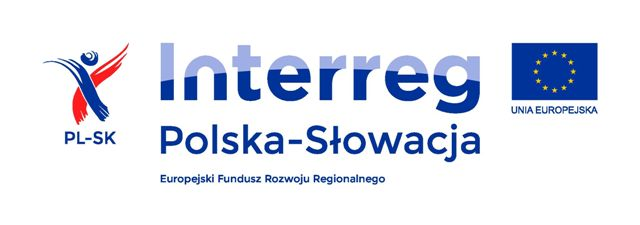 Mariánsky chodník „Svetlo z Východu“Príspevok k štúdii realizovateľnosti projektuPh.D. Paweł Rut                       Univerzita v Rzeszowe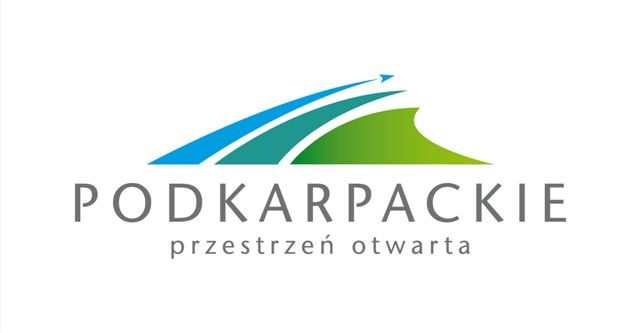 Projekt PLSK.01.01.00-SK-0016 Szlak Maryjny („Światło ze Wschodu”)ObsahÚvod ……………………………….......................................................................................... 3Metóda.  Koncepčné predpoklady ......................................................................................... 8Valorizácia chodníka ............................................................................................................ 14ROZSAH I: Organizácia chodníka ..................................................................................... 17ROZSAH II:  Všeobecná turistická atraktivita chodníka ................................................ 22ROZSAH III: Turistický a kultúrny potenciál objektov chodníka .................................. 24ROZSAH IV: Vlastná obsluha chodníka ............................................................................ 31ROZSAH V: Dalšia ponuka stravenia voľného času v oblasti chodníka ........................ 37ROZSAH VI: Turistická a komunikačná infraštruktúra ................................................. 45Interpretácia výsledkov prieskumu ..................................................................................... 51Navrhovaný výber objektov trasy s odôvodnením ............................................................. 60Navrhovaný priebeh chodníka ............................................................................................. 74ÚvodV teórii kultúrneho turizmu nájdete rozdelenie turistických chodníkov na materiálne, skutočné a virtuálne. Prvé dva typy sú chodníky v užšom zmysle, s definovaným priebehom v teréne. K virtuálnym chodníkom patria opakovateľné ponuky touroperatorov a turistických publikácií. Virtuálne chodníky môžu byť preto založené na skutočných hodnotách a atrakciách a ponúkajú výber z dostupných zdrojov. V západnej Európe pre určenie druhu chodníka platí desať kritérií, ktoré používa nemecká Nemecká Federácia pre cestovný ruch  Medzi nimi sú požiadavky jednoznačného mena, symbol chodníka, trvanlivosť ponuky, určenie priebehu chodníka, rozlíšenie zaujímavých miest a objektov, fungovanie systému údajov o chodníku, fyzické značenie, tematizácia a koordinácia.     Okrem troch predchádzajúcich je treba tiež spomenúť kritérium skutočnej dostupnosti objektov.  Na národnej úrovni je veľmi dôležité pre kvalitu turistických alebo pútnických služieb.  Ak sa po prečítaní sprievodcu alebo získavaní informácií z webového portálu turista alebo pútnik rozhodne navštíviť určitý objekt a keď zistí, že je bohužiaľ zatvorený, toto je dôvod nespokojnosti z nerealizovaného cieľa.  Turisti tiež často nevedia, ako kontaktovať ľudí, ktorí sprístupňujú objekty.  Nevýhodou je tiež nedostatok koordinátora v podobe osoby alebo inštitúcie, ktorá by mala udržiavať kontakt so správcami objektov, aktualizovať informácie o nich, poskytovať informácie turistom, monitorovať stav a skutočnú dostupnosť zariadení, udržiavať internetový portál a zaoberať sa propagáciou. Preto by z pohľadu moderného turistu by mal byť chodník organizovaný tak, aby spĺňal základné potreby v podobe skutočného turistického produktu, ktorý poskytne skutočné príležitosti na dosiahnutie cieľa.  Od koordinátorov sa tiež očakáva, že pomôžu pri organizovaní, návšteve a prípadne cestovaní.  Preto sa v doktríne objavujú postuláty zaviesť ucelený systém kritérií pre kategorizáciu a popis chodníkov, na základe ktorých by bolo možné rozlíšiť úlohy spĺňajúce najviac dôležité požiadavky turistov, a tie, ktoré je spĺňajú len v určitom rozsahu, alebo vôbec nespĺňajú. Zdá sa, že metóda valorizácie chodníkov môže byť veľmi užitočná na určenie spôsobu organizácie chodníka, jeho hodnotenia a klasifikácie.  Poukazanie, okrem silných stránok, aj slabých, by mala pomôcť vyladiť spôsob fungovania.Možno definovať systém kritérií pre vytváranie kultúrnych chodníkov. Chodník by mal mať v prvom rade odôvodnenú tematizáciu. Toto kritérium znamená, že chodník by mal mať názov, ktorý by bol relevantný pre jeho predmet a výber jeho objektov a priebeh chodníka by mal byť založený na odbornej literatúre.  Vedecké a populárne vedecké publikácie ospravedlňujú predmet a priebeh chodníka, poskytujú vecné priestory, ktoré ho vyčleňujú z oblasti ako autentický.Označenie chodníka v teréne je jedným z kritérií pre materiálny chodník.  Malo by byť jednotné na cestách a trasách, na objektoch a v ich blízkosti.  Odporúčané je tiež označenie priebehu chodníka v navigačných systémoch alebo mobilných aplikácií pre inteligentné telefóny a tablety.    Koordinačné kritérium predpokladá, že chodník ako dobre organizovaný turistický produkt by mal mať koordinátora.    Túto funkciu  môže vykonávať inštitúcia pôsobiaca v miestnej samospráve, združenie alebo iný subjekt určený na to, aby chodník fungoval spôsobom, ktorý najlepšie vyhovuje potrebám turistov.  V oblasti činností koordinátora okrem propagácie a monitorovania ponúk môže byť organizovanie podujatí, kultúrnych podujatí podporujúcich chodník a tematicky s ním spojených.Kritérium skutočnej dostupnosti by malo poskytnúť návštevníkom skutočnú príležitosť preskúmať svoje konkrétne atrakcie.  Je zrejmé, že objekt, ktorý nie je pravidelne navštevovaný, spĺňa kritérium prístupnosti, ak je informácia o možnosti zabezpečiť výlety na požiadanie turistov v určených dňoch alebo hodinách.    Tieto kritériá umožňujú klasifikovať chodník ako materiálny.  Chodníky, ktoré nespĺňajú jedno alebo viac z opísaných kritérií, môžu byť označené ako tzv. reálne turisticko-kultúrne chodníky. Sú označené v teréne alebo v elektronických navigačných systémov a fungujú ako spoločná ponuka, vrátane mnohých zariadení pod jednou značkou.Aby mal chodník status reálny, mal by predstavovať trvalú, opakovateľnú, nie jednorazovú ponuku vo forme tematickej trásy.  Systém by mal mať svoje vlastné logo, popis atrakcií, priebeh hlavnej trasy, ako aj variant minimálne jedného výletu navrhnutého koordinátorom podľa jeho tematiky. Očakáva sa tiež, že zo strany miestnych orgánov a správcov objektov, ktoré ho tvoria bude súhlas s ich zohľadnením.Kategória virtuálnych chodníkov zahŕňa turistické a kultúrne ponuky vo forme orientačných publikácií (aj v elektronickej podobe) ako výlety po tematických alebo regionálnych chodníkoch.  Iné formy virtuálnych chodníkov opakovateľnej povahy, často s vytvoreným motívom, slogan výletu, ktorý upresňuje jej predmet.   Názov „chodník" nemusí byť odrazený v publikáciách, príručkách alebo mapách.  Výlet týmto chodníkom bude mať skutočný charakter, ale samotná ponuka je kultúrny produkt založený na predaji emócií.   Predpokladá sa, že virtuálne chodníky sú tematizujúce systémy , zase reálne chodníky, majú skutočnú podobu riadiacich systémov - cez označenia majú vplyv na riadenie turistického ruchu.  Materiálne chodníky sa vyznačujú komercializáciou a predstavujúc pokročilé výrobky, vytvárajú, sprostredkujú a rozširujú turistické služby.     V prípade pokročilých turistických chodníkov sa pozornosť venuje aj tzv. dôležitým komponentom. Medzi nimi sú atrakcie pôvodne neurčené pre cestovný ruch, ale funkčné, ktoré sú dnes kultúrnymi hodnotami.  Toto budú hrady, chrámy, staré mestské centrá, bývalé technické zariadenia.  Druhá skupina sú atrakcie vytvorené pre turistické účely, ako sú múzeá, galérie, tematické parky, kultúrne podujatia.  Ďalší druh komponentov sú miesta turistických služieb, ubytovania, stravovania a rekreácie.  Poslednou skupinou sú inštitúcie a  organizácie zriadené na účely obsluhy chodníka.V snahe o zvyšovanie úrovne služieb cestovného ruchu sa objavujú postuláty rozšírenia poľských tematických trás a udelenie im statusu materiálnych chodníkov. V prípade Marianskeho chodníka, ktorý má byť virtuálnou cestou (aspoň v tomto štádiu), stojí za to porovnanie s podobne fungujúcim Chodníkov opátstiev Normandie.  Tento regionálny kultúrno-náboženský chodník, je koordinovaný združením (Abbayes Normandes Route Historique) a tematizovaný pomocou sprievodcov a internetových stránok.  Neexistuje plnohodnotný systém označovania ciest, ale funguje v navigačných systémoch.  Koncept obidvoch ciest je podobný a môže byť základom pre analógiu.    Existuje množstvo postulátov týkajúcich sa správnych smerov rozvoja turistických trás.  Jedným z nich je postulát kultúrnej reprezentatívnosti.  Podľa jeho predpokladov by mali byť cesty vytvorené tak, aby zodpovedali skutočnému kultúrnemu potenciálu.  Je žiaduce aby boli založené na spoľahlivej znalosti kultúrneho dedičstva oblasti a na jej kritické hodnotenie.    Mali by zohľadňovať tradíciu, zakladať sa na dejinách a zohľadňovať súčasný kultúrny život.  Postulát odôvodnenej tematizácie chodníka znamená potrebu jasne identifikovať tematiku. Mala by sa používať dôsledne pri pomenovávaní a iných prvkoch, ktoré individualizujú systém, ako sú logá, ktoré by mali byť umiestnené na sprievodcoch, filmoch, mapách, plagátoch, priečinkoch atď. Samotná téma chodník by sa mala formulovať súčasne podrobne a všeobecne.  Všeobecne, aby prilákal čo najširšiu škálu turistov a podrobne - aby jednoznačne umožnil identifikáciu a odlíšenie od iných chodníkov.Dôležitý význam má postulát kompaktnosti chodníka.  Môže byť realizovaný najmä v prípade stanovenia regionálnych alebo regionálno-cezhraničných chodníkov. Jeho predpokladom je, aby atrakcie ležiace v jeho lineárnom priebehu neboli príliš vzdialené od seba.  Mali by umožniť navštíviť niekoľko z nich za jeden deň.  Predpokladá sa tiež, že prekonanie vzdialenosti medzi objektmi, je to, čo by nemalo predstavovať väčšinu času stráveného na návštevu chodníka.    Pri vytváraní ponúk a produktov cestovného ruchu by sa mal zvážiť výber objektov, aby boli čo najrozmanitejšie.  Nadmerné hromadenie atrakcií rovnakého alebo podobného druhu skôr či neskôr vedie k únave turistov.  Preto je dôležité vybrať a poskytnúť návštevníkom odlišné skúsenosti.  Týmto bude splnený postulát rozmanitosti objektov chodníka.    Je ťažké dosiahnuť, ale je veľmi žiaduce splniť postulát o jedinečnosti ponuky.  Vzhľadom na silnú konkurenciu a obsadenie trhu s turistickými službami sa objavuje jav inflácie.  Čo je všeobecné, už nie je atraktívne a hľadanie je zamerané na novinky, ktoré musia zaviesť prvok jedinečnosti.     Rovnováha typov a funkcií objektov znamená koexistenciu v rámci chodníka primárnych, sekundárnych a vytvorených objektov.  Popri autentických objektoch s najväčšou kultúrnou hodnotou môžu a mali by sa objaviť sekundárne objekty - ako sú múzeá, a dokonca aj vytvorené predmety, napr. tematické parky, multimediálne formy atď.  Ich kombinácia vedie k zvýšeniu efektívnosti komunikácie v oblasti tematiky chodníka. Je však nevyhnutné, aby boli zachované správne proporcie, aby pôvodné objekty neboli tlmené vytvorenými.  Je ľahké stratiť aspekt autenticity v prospech umelosti.    Zvýšený význam ponuky vo vnímaní turistov má značný vplyv jav „eventizácie“.  Organizácia kultúrneho podujatia, inscenácie, výučba živej histórie, vojenskej rekonštrukcie vždy pozitívne ovplyvňuje základnú ponuku.  Presne tu sa stretáva dvojaké pôsobenie. Turisti, ktorí sú motivovaní účasťou na akciách, môžu vďaka ochote podieľať sa na ne stretnúť zaujímavé miesta a spoznať je na ceste, alebo dokonca zostať v nich na ďalší deň.  Ostatní, ktorí navštívia konkrétne mesto vzhľadom k svojej historickej architektúre, sa môžu na základe účasti v evente dodatočne rozšíriť a získať viac informácií o histórii určitého miesta.  Postulát za predpokladu, že takéto zaobchádzanie sa nazýva eventizácie turistických a kultúrnych chodníkov.Alternatívne spôsoby vyhliadky je postulát, ktorý spája hodnoty kultúrneho dedičstva s krajinnnými hodnotami.  Je dôležité zaviesť variácie aj z hľadiska komunikačných prostriedkov.  Najčastejšia forma je automobilová a autobusová preprava. Odporúča sa, aby sa ponuky na úsekoch trasy objavili ako príležitosti aktívneho turizmu, aby sa dostať na ďalší bod na bicykli, na koni alebo na kajaku.  Je to postulát alternatívnych spôsobov videnia.   Turisti sa tiež tešia na využitie ponuky trasy chodníka, že ich spájajú do koherentného celku.  V tomto prípade je odporúčaná partnerská spolupráca medzi organizáciami, inštitúciami a organizáciami.  Takáto funkcia sa nazýva postulát koordinácie služieb.    Na základe predpokladu, že turistické služby by mali byť bohaté na rôznorodé formy, návštevníci by mali mať možnosť vybrať si doplnkové služby, ktoré umožnia, aby ich skúsenosti s pobytom na mieste boli úplnejšie.  Toto odporúčanie môže byť opísané ako postulát doplnkových služieb.      Pri príprave turistických ponúk v rámci kultúrnej trasy by sa malo brať do úvahy nielen turisti ako organizované skupiny, ale aj vnímať jednotlivých turistov.  Po celé roky sa fenomén zvýšeného cestovania pozoroval bez zapojenia cestovných kancelárií.  Tento jav sa zintenzívnil najmä vývojom internetu a možnosťou rezervovať cestovné služby online.  To znamená, že v rámci existujúcej trasy stojí za to pripraviť tzv. miestne balíky - v rámci postulátu individualizácie ponuky trás.     S využívaním možností elektronických zdrojov v turistických službách súvisí aj postulát modernej propagácie. Turistické portály by mali byť vizuálne atraktívne a funkčné.  Mali by priťahovať pozornosť a dať možnosť využiť zaujímavé služby.Postulát udržateľnosti a aktualizácie ponuky chodníka naznačuje udržiavanie aktivity okolo vytváraného chodníka aj po jeho spustení. V praxi sa stáva, že po prvej fáze - spojenej s prípravou na začatie podnikania - dochádza k vyčerpaní po spustení chodníka. Týka sa to rozsahu koncepčných, koordinačných a propagačných aktivít.  Táto situácia neprispieva k rozvoju chodníka.  Metóda.  Koncepčné predpoklady    Turistické a kultúrne chodníky, ako napríklad Mariánsky chodník, umožňujú návštevníkom navštíviť danú krajinu alebo región spôsobom, ktorý zodpovedá ich záujmom.  Umiestnenie taktiež prispieva k fenoménu deglomerácie cestovného ruchu.  Je to pozitívne, pretože ovplyvňuje lepšie zameranie sa na cestovný ruch.  Miesta, ktoré sú známe a obľúbené turistami, sú počas hlavnej sezóny obliehané, zatiaľ čo iné, hodnotné, ale menej propagované miesta sú obchádzané.  Tematický chodník, vytvárajúc odbornú ponuku, spôsobuje, že turistický ruch začína rásť aj na miestach, ktoré nie sú hlavné destinácie.  Jedná sa o individuálnu ponuku určenú pre turistov s konkrétnymi cielenými potrebami.  To neznamená, že ide o produkt, ktorý bude fungovať okrajovo.  Ako tematický chodník, sa zamerí na konkrétnych turistov, v tomto prípade na pútnických turistov, a títo budú hlavným prúdom medzi návštevníkmi svätyní.  Ale okrem pútnických turistovho použijú aj iní turisti, návštevníci náboženských miest aj z poznávacích motívov, túžby kontaktu s dedičstvom dejín, tradície a náboženstva.    K dispozícii bude aj typ kultúrnych turistov, pre ktorých najdôležitejším motívom výberu objektov zahrnutých do chodníka bude kognitívny motív spojený s kontaktom s umeleckou alebo historickou architektúrou.  Špeciálna povaha chodníka nie je faktorom, ktorý obmedzí počet potenciálnych turistov, ale ich vhodný výber z hľadiska cieľa a motívu príchodu.   Aj z ekonomického hľadiska špecializovaná tematická cesta podporuje rovnomernejšie rozvíjanie regiónov a miest, ktoré smerujú turistov do miest, ktoré z ich služby nemajú taký úžitok.  Preto štúdium turistického chodníka nielenže určuje potenciál regiónu pre turistické atrakcie, ale zároveň identifikuje aj životné prostredie, infraštruktúru, dostupnosť zariadení a služby, ktoré miestni obyvatelia môžu poskytnúť svojim návštevníkom, získavávajúc prostriedky na živobytie.    Valorizácia chodníka je dôležitá z mnohých dôvodov.  Najprv by mal získať samotný chodník ako systém, ktorý je v štádiu tvorenia určitým spôsobom určený, diagnostikovaný. Umožňuje to zachytiť slabé stránky systému, čo naznačuje slabé miesta. Závery analýzy môžu tak poskytnúť súbor usmernení pre dlhodobé strategické akcie, ako aj ad hoc akcie, ktoré možno bezodkladne prijať pomocou malých opatrení na riešenie nedostatkov a zlepšenie fungovania. Prehliadky trasy môžu byť tiež užitočné pri plánovaní spoločných rozvojových a propagačných aktivít pre rôzne subjekty v rámci chodníka.  Môže podporovať kooperáciu partnerov regionálnych a národných projektov alebo cezhraničných alebo medzinárodnych.Štrukturálne a funkčné hodnotenie ponuky chodníka môže tiež prispieť k ďalším vedeckým alebo populárnym publikáciam, ktoré sa stanú aj formou propagácie chodníka a sprístupnením povedomia o jeho existencii v prostrediach, ktoré sa zaoberajú cestovným ruchom, a práve toto môže zvýšiť záujem o chodník medzi turistami.    Dôležité otázky pri posudzovaní potenciálu    Metóda valorizácie zohľadňuje tri základné kritériá fungovania tematického chodníka ako plnohodnotného turistického produktu.  Sú to: odôvodnená tematizácia, značenie priebehu trasy a samotných objektov a koordinácia celého systému.  Druhé kritérium je široko uplatnené, pričom zohľadňuje možné kroky, ktoré má koordinátor prijať.  Posúdenie koordinácie je súčasťou rozsahu I dotazníka chodníka. Tento rozsah sa týka organizácie.     Tematická zlučiteľnosť chodníka bola zdôraznená v rozsahu I.A. dotazníka chodníka.  Metóda berie do úvahy v tomto prípade, nie iba jednotlivé objekty, ale aj organizované v priestore chodníka eventy, kultúrne akcie a ich súlad s deklarovanou témou chodníka, ktorá bola zahrnutá vo forme podrozsahu III.A formulára.    Pre návštevníkov je skutočná dostupnosť zariadení obzvlášť dôležitá.  Toto kritérium určuje nielen príťažlivosť samotného chodníka, ale aj plnenie jeho kultúrnej a turistickej funkcie.  Tento faktor bol zahrnutý do rozsahu I.D dotazníka.    Vyhodnotenie podielu primárnych, sekundárnych a vytvorených objektov na turistické účely v rámci chodníka overuje súlad s postulátmi autenticity objektov. Použitím tohto kritéria sa hodnotí súlad ponuky chodníka so skutočným kultúrnym dedičstvom.  Odráženie autenticity je obsiahnuté je v rozsahu II.A formulára chodníka.Príťažlivosť z hľadiska rôznych foriem kultúrneho cestovného ruchu je zahrnutá do rozsahu formulára III.  Toto umožní určiť mimotematický potenciál objektov chodníka, ktorý sa môže prejaviť v náraste počtu turistov. Toto je odkaz na postulát o rozmanitosti, o ktorom sa hovorí v úvode.   Formulár obsahuje aj otázky týkajúce sa cestovného ruchu ako aj infraštruktúry cestovného ruchu a súvisiacej s cestovným ruchom.  To súvisí s potrebami dnešných turistov, ktorí hľadajú príležitosti na využitie zrelých foriem organizácie chodníkov, ktoré sú vybavené aj doplnkovou ponukou. Toto je naplnenie postulátu rozvoja sprievodných služieb a individualizácie ponuky.  Otázky ubytovania, komunikácie, regionálnej kuchyne sú dôležité pre turistov a tiež sú predmetom výskumu. Boli zahrnuté do rozsahu VI a čiastočne do rozsahu IV formulára.    Posúdenie bolo tiež predmetom výskytu eventov a mikroeventov v ponuke chodníka. Tzv. prvky zážitku ovplyvňujú obohatenie ponuky a zvyšujú jej potenciál.  Boli zohľadnené v podrozsahu III.B - ako zhodné s predmetom chodníka a v podrozsahu V.A.d ako eventy nad rámec chodníka.Alternatívne možnosti návštiviť chodník sú zohľadnené vo formulári VI.C.  Zvažovali sme, okrem iného. pešie a cyklistické chodníky.    Aj existencia iných kultúrnych ponúk v oblasti chodník priťahuje kultúrne motivovaných turistov.  Pre niektorých môžu byť aj hlavným motívom príchodu, účasti na podujatí a potom preskúmania zariadení pozdĺž chodníka. Štúdia zohľadnia aj túto ponuku v rozsahu V.    V podrozsahu V.B.b. je zase hodnotenie prírodných hodnôt.  Často je povaha lokality určovaná prírodnými faktormi v bezprostrednom alebo vzdialenom susedstve, ktorá sa stáva formou doplnkovej ponuky, ktorá obohacuje program a zavádza prvok rozdielu. Vonkajšie faktory vo forme ubytovania alebo križovatky chodníkov tiež ovplyvňujú hodnotenie potenciálu.  Existencia tohto typu prvkov je zahrnutá do rozsahu V.D. formulára.Bola tiež hodnotená propagácia chodníka a jej zložiek, najmä pokiaľ ide o aktívne aktivity zamerané na popularizáciu chodníka. To sa odráža v rozsahu IV.A.Skúšobná metóda pokrýva aj kompaktnosť systému, jeho lineárny a bočný priebeh a vzdialenosť medzi objektmi, ktoré pri ovplyvňovaní času cestovania pozdĺž chodníka tiež rozhodujú o jeho dostupnosti a aktraktivite. Požiadavka kompaktnosti bola preukázaná v rozsahu II.    Valorizácia sa používa na prieskum možných chodníkov, ktoré vedú cez oblasť administratívneho regiónu, jedného kraja alebo dvoch susedných cezhraničných oblastí.Etapy hodnotenia a použité postupy    Postupy posudzovania potenciálov pozostávajú z troch etáp: - predbežnej, vrátane zberu základných údajov,- objednávania údajov, stanovenia poradia jednotlivých potenciálnych prvkov,    - analýzy a záverov, ktoré naznačujú najatraktívnejšie vlastnosti určitej oblasti.    V poslednej etape sa nachádza identifikácia silných a slabých stránok a postulátov na rozšírenie alebo zmenu turistického produktu.    Realizácia prvej etapy sa uskutočňuje určením dosahu a trasy chodníka a stanovením všetkých objektov tvoriacich skutočnú oblasť systému.  Informácie potrebné na hodnotenie sa zhromažďujú prostredníctvom kombinácie prieskumov a dotazníkov v objekte; inventarizácie oblasti z hľadiska prvkov potrebných na správne fungovanie chodníka, ako aj poskytovanie rôznorodych ponúk, ktoré dávajú príležitosť stráviť atraktívny čas v blízkosti objektov chodníka. V predbežnej fáze sa koná aj dotazovanie v úradných registroch a zoznamoch kultúrnych pamiatok a objektov, dotazovanie v knižniciach vo vedeckých inštitúciách, ako aj inštitúciach, ktoré nakladajú s údajmi na určenie významu jednotlivých predmetov a kultúrnych podujatí.	Zoradenie údajov ako ďalší krok skúšobného postupu sa vykonáva pomocou stanovených kritérií.  Tu sa používa vyhotovený na ich základe valorizačný formulár.	Potenciálna analýza, ako tretí prvok hodnotenia, sa vo veľkej miere zameriava na prvky, ktoré sú dôležité pre kultúrny cestovný ruch, najmä tie, ktoré poskytujú príležitosť vytvoriť atraktívny systém prehliadok, v súlade s deklarovanou témou.    Iba potom bude možné posúdiť fungovanie zložiek moderného turistického produktu.Zásady hodnotenia hodnôt a prijaté proporcieValorizácia pozostáva z tematických oblastí relevantných pre posúdenie tematického chodníka, ktoré sú určené na to, aby dať najvyššie miesto v poradí týmto prvkom a aspketom chodníka, ktoré sú rozhodujúce pre určenie jeho príťažlivosti z pohľadu turistov zaujímajúcich sa o kultúrne dedičstvo vrátane najmä jeho prejavov, ktoré sú v súlade s deklarovanou témou. V tomto ohľade metóda určuje proprorcie bodov, ktoré umožňujú spravodlivú rovnováhu medzi dôležitosťou historických dôkazov, historickým vývojom kultúry a súčasným kultúrnym životom, ktoré sú najrelevantnejšie pre typ chodníka a jeho predmet ako aj prvky organizácie chodníka nevyhnutné pre jeho fungovanie ako vyvinutej turistickej ponuky. Táto ponuka zahŕňa najmä priestorovú štruktúru, servisné moduly chodníka ako produktu, propagačné aktivity a faktory ovplyvňujúce priťahovanie turistov.    Aby sa uľahčilo interpretáciu výsledkov, valorizačný formulár bol zostavený na základe systému 1000-stupňovej stupnice.  Ak by sa takéto číslo podarilo dosiahnuť, znamenalo by to existenciu ideálneho chodníka. Takýto turistický produkt by bol charakterizovaný mnohými objektmi medzinárodného významu a predstavoval by úplne modernú ponuku systematickej prehliadky.  Systémom sa rozumie súbor prvkov pozostávajúcich zo všetkých kritérií pre materiálny chodník.  Ideálny systém by mal tiež ponúknuť bohatú škálu ubytovacích a kulinárskych služieb a kultúrne, tematické podujatia, vrátane organizovaných na vyžiadanie.  Okrem toho vlastnosťou ideálneho chodníka cez atraktívnu turistickú oblasť je tiež bohatá kultúrna a turistická ponukou, ktorá dopĺňa hlavnú myšlienku tematického chodníka. Ideálny chodník cestou je aj taký, ktorý má veľmi dobrý komunikačný systém vrátane ponúk, ktoré sú mimo verejnej dopravy, a zahŕňa napríklad tie, ktoré sa týkajú historického alebo tradičného dedičstva trasy.  V prípade historických chodníkov to môže zahŕňať napríklad prístup k objektom s využitím historickej železničnej trate, ktorá môže byť tiež turistickou atrakciou, ktorá pôsobí pravidelne a na požiadanie organizovaných skupín.    Počet bodov získaných počas výskumného procesu určuje skutočný turistický a kultúrny potenciál, určuje súčasný stav ponúkaných služieb cestovného ruchu a opatrenia na zintenzívnenie turistického ruchu.  V prípade Mariánskeho chodníka, zintenzívnenie cestovného ruchu by malo byť chápané ako prílev pútnikov, ako aj turistov motivovaných kultúrnym dedičstvom histórie, náboženstva, tradícií a antropogénnych prvkov.Kvôli svojej organizačnej povahe virtuálny chodník nespĺňa kritériá materiálneho chodníka.  Neexistuje žiadny spôsob, ako dosiahnuť ideálny výsledok.    Je však žiaduce uskutočňovať také aktivity, ktoré jeho ponuku čo najviac približujú materiálnemu chodníku.Valorizačný formulár regionálneho tematického chodníka bol navrhnutý tak, aby zohľadnil všetky vyššie uvedené aspekty fungovania systému a postuláty voči tomuto druhu turistických produktov.  Štruktúra formulára pozostáva zo šiestich rozsahov.  Rôzne zložky majú rôzne významy pre konečné hodnotenie potenciálu chodníka, takže metóda predpokladá nerovnomerné rozdelenie bodov medzi rôznymi rozsahmi.    Najdôležitejšie je, že až 30% celkového skóre má rozsah III.  Týka sa to aspektu deklarovanej témy, ako aj odkazov na iné formy kultúrneho cestovného ruchu.  Skóre je v tomto rozsahu 300.  Uvedené výsledky štúdie zahŕňajú význam jednotlivých chodníkov, hodnotenie ich prípravy pre turistov a návštevníkov a valorizáciu tematických kultúrnych podujatí v priestore chodníka.Okrem vyššie uvedených faktorov priamo súvisiacich s témou trasy sa skúmajú aj šance na prilákanie turistov zaujímajúcich sa o ďalšie aspekty kultúrneho turizmu.  Tento rozsah valorizácie v skutočnosti určuje kultúrny potenciál chodníka a výsledky štúdie by sa mali podrobne interpretovať s príkladmi zariadení, ako aj s inými, aj chýbajúcimi ponukami, ktoré by bolo vhodné doplniť.  Sila priťažlivosti chodníka, vplyv jednotlivých objektov na turistov určuje jeho úspech ako stálej turistickej ponuky.  Výsledky z III rozsahu valorizácie umožňujú vyhodnotiť atraktívnosť ponuky pre domáci a cudzí trh cestovného ruchu.    V prípade rozsahu I, ktorý sa zaoberá organizačnými otázkami trasy, valorizácia umožňuje získať úroveň 200 bodov. Tento rozsah platí pre funkciu chodníka ako uceleného systému, ktorý obsahuje kritériá, ako je významnosť: tematizácia, označenie, koordinácia a dostupnosť.  Vzhľadom na rastúci počet chodníkov a ich konkurencieschopnosť sa vplyv faktorov zahrnutých do rozsahu I preložil do popularity systému medzi usporiadateľmi cestovného ruchu a rozhodnutia týkajúce sa sa návštevy objektov, prijímané turistmi. Z tohto dôvodu je skóre pre tento rozsah vysoká a dosahuje 20% celkového valorizačného hodnotenia.    Zostavenie rovnakého počtu bodov poskytuje rozsah VI systému.  Zahŕňa služby vykonávané v obciach, cez ktoré chodník prebieha, v rámci hlavných segmentov infraštruktúry.   Ide o ubytovanie, stravovanie a komunikáciu. Tieto faktory podmieňujú rozhodnutie o cestovaní po dobu niekoľkých dní Preto sú dôležité tak pre skupinové cestovné kancelárie, ako aj pre individuálnych cestujúcich.  Existencia potrebnej infraštruktúry na mieste rozhoduje o možnosti dlhšieho pobytu na chodníku, čo sa premieta do ekonomického aspektu úspechu systému ako turistického produktu.  Tieto predpoklady odôvodňujú pridelenie bodov pre tento rozsah dosiahujúce jednu pätinu celkového skóre.   Podľa vyššie uvedenej gradácie I, III a VI má valorizačný rozsah možnosť získať až 70% skóre pre celý systém.  Zostávajúce rozsahy (II, IV a V) zostavujú premenné vzťahujúce sa na aspekty, ktoré sa v doktríne považujú za doplňujúce.  Sú však dôležité pre konečný tvar ponuky, a tak ovplyvňujú aj jej atraktívnosť pre moderného turistu.     Rozsah II valorizácie zahŕňa takéto faktory ako autenticitu a originalitu objektov, územnú súdržnosť, kontinualitu a vlastné dopravné služby, zohľadňuje aj stav zachovania objektov. Výsledky tohto rozsahu umožňujú porovnanie a hodnotenie konkurencie schopnosti určitého chodníka s ostatnými obdobnej povahy.Prvky rozšíreného turistického produktu sa podrobujú hodnoteniu v rámci rozsahu IV. Toto sú dodatočné prvky obsluhy dostupné na chodníku v rámci jeho vlastnej ponuky. Uľahčujú cestujúcim využívanie chodníka. Rozsah IV zahŕňa aj akcie vzťahujúce sa na popularizáciu ponuky chodníka ako celku. Zhrnutie umožňuje získať orientáciu ohľadom prítomnosti činiteľov, ktoré ovplyvňujú popularitu chodníka medzi turistmi a možnosť ďalšieho rastu.Objekty, miesta, kultúrne udalosti v priestore chodníka nespojené priamo s jeho tematickou ponukou, ale predstavujúce magnet pre turistov boli prezentované v rozsahu V valorizácie. Predstavujú rozšírenie ponuky zameranej na deklarovanú tému chodníka. Toto je dôležité pre turistov a predstavuje realizácie postulátu rôznorodosti ponuky. Pre mnohých cestujúcich, možnosť využiť kultúrnu zábavu, alebo iné druhy cestovného ruchu mimo kultúru - napr. formy aktívneho alebo prírodného turizmu, môže byť považovaná za doplňujúcu a vyplňujúcu voľný čas ponuku, zostávajúci po návšeteve hlavných miest, ktoré sú cieľom výletu. Ale môže tiež predstavovať magnet pre mnohých turistov, ktorí najprv nemali zámer využiť tematickú ponuku chodníka. Boli na určitom území vzľhadom na jeho prírodné hodnoty, a skutočnosti existencie tematického kultúrneho chodníka sa dozvedeli na mieste. Toto môže ovplyvniť na ich zaujatosť hlavným obsahom chodníka alebo ochotu spoznať jeho vybrané objekty. Stáva sa, že takéto situácie vedú k zmene skorších plánov, zostávania dlhšie v mieste, ktoré povzbudili zaujatosť alebo prijatie rozhodnutia o neskoršom návrate s cieľom presnejšie spoznať.Počet bodov pre každý z vyššie uvedených doplňujúcich rozsahov je 100. Zhrnutie faktorov doplňujúcej ponuky má možnosť získať 30% skóre.Valorizácia chodníka Kmeňové dátaNázov chodníka: Mariánsky chodník „Svetlo z Východu“Druh chodníka : turistický a kultúrny tematický chodník  Rok založenia chodníka: 2018Umiestnenie: Podkarpatské vojvodstvo, Malopoľské vojvodstvo, Prešovský kraj  Dosah : medzinárodný, cezhraničný  Vyhlásená téma chodníka : pútnická turistika, náboženská turistika, kultúrna turistikaPopis chodníka:Cezhraničný chodník ktorý je naplánovaný na spustenie v roku 2018.  Ide o typickú tematickú trasu, ktorá predstavuje aspekt kultúrneho dedičstva hraničných regiónov - miest Mariánskej oddanosti.  Chodník má podporovaž zachovanie duchovných a kresťanských tradícií.  Ako kompaktný systém má integrovať poľské a slovenské spoločenstvá a podporovať rozvoj pohraničia.  Účelom systému je spojiť pútnické miesta na poľskej a slovenskej strane a využiť kultúrne, prírodné, historické, spoločenské a duchovné hodnoty slovanských národov obsiahnuté v posolstve a mariánskych tradíciách.  Zatiaľ čo hlavným cieľom podporujúcej jeho organizáciu krajinskej vlády je posilnenie kultúrnej turistiky v regióne a najmä pútnického cestovného ruchu a vytvoriť značkový výrobok odkazujúce na autentické dedičstvo, históriu a náboženské tradície regiónu Podkarpatska, Malopoľska a Prešovského kraja.Základ pre určenie trasy ako aj pravosti a tematického súladu objektov:  - Údaje získané od koordinátora chodníka dňa 18. augusta 2017 Dotazník objektuMiestne vízie vykonávané v objektoch chodníkaLiteratúra:Bujak A., Chrostowski W., Maryja Królowa Polski, Wydawnictwo Biały Kruk, Kraków, 2016Chmura A., Sanktuaria podkarpackie papieskie, Warszawa–Rzeszów 2006.Jackowski A. (red.), Miejsca Święte Rzeczypospolitej. Leksykon, Wydawnictwo Znak, Kraków 1998, Kracik J., Święte obrazy wśród grzesznych sarmatów. Ze studiów nad recepcją kultowego dziedzictwa, „Nasza Przeszłość”, t. 81, 1992.Motyka A., Sanktuaria Diecezji Rzeszowskiej, Rzeszów 2010.Zaleski W., (oprac. M. i J. Lempiccy), Sanktuaria Polskie. Katalog encyklopedyczny miejsc szczególnej czci Osób Trójcy Przenajświętszej, Matki Bożej i Świętych Pańskich, Wydawnictwo Salezjańskie, Warszawa 1988.Z dawna Polski Tyś Królową. Przewodnik po sanktuariach maryjnych. Koronowane wizerunki Matki Bożej 1717–1999, Siostry Niepokalanki, Szymanów 1999.Kroplewski Z. Panasiuk A., Turystyka religijna. Atrakcje turystyki religijnej. Wydawnictwo naukowe Uniwersytetu Szczecińskiego, 2011Priebeh chodníka Navrhované kľúčové objekty:Dębowiec, Sanktuarium Matki Bożej Saletyńskiej, Bazylika, Kalwaria Saletyńska, Centrum Pojednania, Dom Rekolekcyjny, plac sanktuaryjny, ścieżki różańcowe;Kalwaria Pacławska, Sanktuarium Matki Bożej Kalwaryjskiej i Znalezienia Krzyża Świętego; kompleks zabytków – kościół, klasztor, budynki przyklasztorne, dziedzińce, dróżki kalwaryjskie i kaplice;Stara Wieś, Sanktuarium Matki Bożej Starowiejskiej, bazylika, klasztor, kolegium, Muzeum Jezuitów, Ogród Biblijny, Jezuickie Centrum Turystyczno PielgrzymkoweOstatné sanktuária na papežskom práve:Krosno, Sanktuarium Matki Bożej Murkowej, Obrończyni Wiary,   Przemyśl, Sanktuárium Matki Bożej Jackowej (arcikatedrála),Przemyśl, Sanktuárium Niepokalanego Poczęcia Najświętszej Maryi Panny, Rzeszów, Sanktuárium Matki Bożej Rzeszowskiej,Haczów, Sanktuárium Matki Bożej Bolesnej, Borek Stary, Sanktuárium Matki Bożej Borkowskiej, Jarosław, Sanktuárium Matki Bożej Bolesnej, Jarosław, Cerkev p.w. Przemienienia Pańskiego, Brána Milosrdenstva Jasień, Ustrzyki Dolne, Sanktuárium Matki Bożej Rudeckiej – Matki Bożej Bieszczadzkiej,Jaśliska, Sanktuárium Matki Bożej Królowej Nieba i Ziemi,Leżajsk, Sanktuárium Matki Bożej Pocieszenia,Tarnowiec, Sanktuárium Matki Bożej Zawierzenia,Lubaczów, Sanktuárium Matki Bożej Łaskawej,Zagórz, Sanktuárium Matki Nowego Życia, Polańczyk,  Sanktuárium MB Pięknej Miłości s ikonou z ŁopienkiSkalnik, Sanktuárium Matki Bożej Bolesnej Królowej Gór, Ostatné miesta mariánskeho kultuBlizne, Kostol Wszystkich Świętych s gotickou sochou Matky BožejBrzostek, Sanktuárium Najświętszej Marii Panny WniebowziętejBrzozów, Obraz Matki Bożej Ognistej v Kostole Przemienienia PańskiegoChmielnik, Sanktuárium Matki Boskiej Łaskawej,Domaradz, Sanktuárium Matki Bożej Nieustającej Pomocy,Dukla, Socha Matky Božej v Sanktuáriu Św. Jana z Dukli, Góra Liwocz, Sanktuárium Krzyża Chrystusowego a Matki Bożej Królowej Pokoju, Hyżne, Sanktuárium Matki Bożej HyżneńskiejJodłówka, Sanktuárium Matki Bożej PocieszeniaKrasiczyn, Zámková kaplnka s názvom Wniebowzięcia Najświętszej Maryi Panny,Krosno, Socha Matky Božej v Sanktuáriu św. Jana Pawła II, Lesko, socha Matky Božej z 1848 r.,Lipinki - socha Matki Bożej Lipińskiej,Łopienka, obraz Matki Bożej Łopieńskiej v cerkvi s názvom Św. Paraskewy Męczennicy Miejsce Piastowe, Socha Matky Božej Fatimskiej v Sanktuáriu Świętego Michała Archanioła a Błogosławionego Bronisława Markiewicza,Mrukowa, Zamkowa Góra, Kaplnka Matky Božej Mrukowskiej, Myczkowce, Kaplnka NMP Królowej i Matki Pięknej MiłościNiechobrz, Kaplnka s obrazom Božej Matky Nieustającej Pomocy Sanok, Sanktuárium Matki Bożej Pocieszenia – Pani Ziemi Sanockiej,Terliczka, Kostol p.w. Matki Bożej Fatimskiej i św. O. PioTuligłowy, Sanktuárium Matki Bożej TuligłowskiejÚdaje o priebehu prieskumu:Metodika : Metóda, ktorú vypracoval A. Mikos von von Rohrscheidt [Kraków 2010], prezentovaná v monografiách Regionálne tematické trasy. Idea, potenciál, organizácia-, bola použitá na posúdenie kultúrneho a turistického potenciálu pútnickej cesty  . Zdrojový dotaz literatúry a materiálov: august 2017,Prieskum chodníka, prieskumy objektov a inventárne dopyty: august, september 2017  Miestne obhliadky: august, september, október 2017,  Dátum vyplnenia formulára: október, november 2017  Vykonávajúci: Paweł RutValorizačný formulár chodníkaROZSAH I: Organizácia chodníkaOdôvodnená tematizácia chodníkaI. A. a. vedecká literatúra tematizujúca chodník Vedecká monografia o chodníku (20 bodov)   Žiadne publikácie tohto druhu (0)  Vedecká monografia týkajúca sa tém súvisiacich s témou trasy vrátane rozvoja podstatnej časti jej zariadení vrátane všetkých kľúčových zariadení * (do dvoch polôh) (10 za každú)  Rut. J., Rut. P. 2010 Valorizácia potenciálu cestovného ruchu ako inšpirácia pre kultúrny cestovný ruch v Podkarpatskom vojvodstve (10)  Články alebo samostatné kapitoly vo vedeckých monografiach venované chodníku ** (do 3) (5 bodov)  Žiadne (0)Monografie vedeckého charakteru venované kľúčovým objektom chodníka *** (3)  Žiadne publikácie tohto druhu (0)  Články alebo samostatné kapitoly vo vedeckých štúdiách, ktoré sa venujú hlavným znakom trasy a analyzujú ich o.i. v kontexte témy **** (do 3) (3 body za každý)   – F. Mróz, J. Mróz, Sanktuaria i ośrodki pielgrzymkowe na pogórzu dynowskim – geneza i funkcjonowanie (3 body)IA b. Populárna literatúra tematizujúca chodník  Súčasná populárna literatúra na chodníku vo forme samostatných článkov (do 3 položiek) (5 bodov za každú)  Žiadne (0)  Súčasná literatúra o cestovnom ruchu, regióne alebo témach podobných téme chodníka vrátane popisu chodníka v samostatnej kapitole * (až 3, 3 body za každú polohu)  Czapliński Konrad, 2016, Przewodnik po sanktuariach Polski (3)Chmura Agata, 2006, Sanktuaria podkarpackie, papieskie (0) Motyka A., 2010, Sanktuaria Diecezji Rzeszowskiej, (0)IA c. Tematická kompatibilita jednotlivých objektov s deklarovanou témou chodníka:90-99% súladu (15 bodov)  Všetky objekty, na ktoré sa vzťahuje valorizáciasú v súlade s deklarovaným chodníkom (15)  Celkový počet bodov pre celý podrozsah I A: 31 (z 50 možných)  I.B. Označenie chodníkaI.B. a. Označenie chodníka na trase a na prístupových cestách  I.B. b. Fyzické označenie priamo pri objektoch chodníkac. systémové označenie priebehu chodníkaCelkový počet bodov pre celý podrozsah IB - 0 (z 50 bodov)  Koordinácia chodníkaC. a. Funkcia koordinátora chodníkaFunkcia koordinátora chodníka formálne menovaného alebo určeného na vykonávanie týchto povinností (10 bodov):Koordinácia chodníka v rámci inštitúcie alebo organizácie, ktorá sa zaoberá aj inými typmi produktov cestovného ruchu alebo iných turistických aktivít (6)Maršálsky úrad Podkarpatského vojvodstva - Oddelenie územnej spolupráce; Viacosobná kancelária pre cestovný ruch (6)  I. C. b. dostupnosť koordinátoraVerejná, celoročná dostupnosť údajov koordinátora pre komunikáciu (5): Údaje koordinátora sú verejne prístupné na adrese: Maršálsky úrad Podkarpatského vojvodstva, Oddelenie územnej spolupráce (PG-IV ) Marek Rainer - Vedúci oddelenia;  Viacmiestna pozícia pre cestovný ruch   ( PG-V ) Agata Sarna - hlavný špecialista - koordinátor (5)Verejná celoročná dostupnosť kancelárie koordinátora pre chodník (5)  Kancelária koordinátora je v rámci štátnej kancelárii, nie je dostupná v turistickej prevádzke (0)  Verejná sezónna dostupnosť kancelárie koordinátora (3)  Žiadna, ako je uvedené vyššie . (0)   (0)c informačné služby koordinátora vzhľadom k chodníkuPevné, celoročné a exkluzívne telefónne číslo k dispozícii v určitých dňoch a hodinách (5)  Pevné, celoročné telefónne číslo * slúžiace aj iným produktom alebo na iné účely (3)  Telefónne čísla:  17 747 64 29, 17 747 66 21 - nefungujú len na účely chodníka (3)  Trvalé, sezónne a exkluzívne telefónne číslo k dispozícii v určitých dňoch a hodinách (3)  Pevné, sezónne telefónne číslo, ktoré podporuje aj iné produkty alebo slúži na iné účely (2)  A samostatne:  Cudzojazyčná služba v telefónnych informáciách o chodníku (2 body pre každý, k trom) (6)  Angličtina (2)  Nemčina (2)Ďalšie informačné body (" infokiosky") chodníka (2 pre každý k dvom) (4)  I. C. d dodatočné služby koordinátora:Ponukanie turistických balíkov koordinátorom v oblasti ponuky chodníka (koordinácia alebo sprostredkovanie balíkových služieb pre zákazníka) (5)  Organizovanie výletov na chodníku (činnosť ako miestny organizátor zájazdov pre prichádzajúce skupiny) (5)  Organizácia výletov typu studytour pre vedúcich predstaviteľov verejnej mienky (5)  Ponúkanie sprievodcovských služieb na chodníku (2)  V rámci organizovaných propagačných študijných pobytov je možnosť sprievodcovských služieb (2)  Ponúkanie mikroeventov súvisiacich s témou trasy alebo sprostredkovanie v ich objednávaní (pre každý k 5, 1 bod)  Ponúkanie a organizovanie eventov na podporu chodníka a jeho témy:  - Promočný event projektu na námestí Dukle , predstavenia umeleckých skupín, prezentácia regionálnych produktov, workshopy, hry a súťaže, 16.07.2017r. (1)- dielňa na písanie ikon s názvom „Karpatská mariánska ikona“, Sanok, 6-13 .08. 2017 r. (1)- "Karpaty zakliate do dreva".  Vernisáž maľby ilpm v rámci projektu:  „Mariánsky chodník Svetlo z Východu“, Sanok, Múzeum ľudovej výstavby, 20.08.2017 (1)Celkové body pre celú podrozsah IC - 28 (možné 50)  I. D. Dostupnosť turistických chodníkov  D. a. skutočná dostupnosť objektov trasa:  Skutočná plná dostupnosť 100 % objektov chodníka. (30)Skutočná plná dostupnosť 90-99% objektov chodníka. (20)Skutočná plná dostupnosť 80-89 % objektov chodníka. (10)  Skutočná plná dostupnosť menej ako 80 % objektov chodníka (0) .  Počas inventúry objektov a miestnych vízií bolo zistené, že nebol prístup k trom objektom: sanktuarium v Hyżnem (vstup do objektu bol zatvorený napriek víkendu (sobota, popoludňajšie hodiny), žiadne informácie o možnom telefónnom kontakte; v Chmielniku (možnosť pozrieť sa do vnútra cez mriežku), a v Domaradzi (nový kostol s korunovaným obrazom kultu - zatvorený, k dispozícii je len vestibul.  Drevený, historický kostol vedľa je tiež uzavretý z dôvodu rekonštrukcie (je však informácia s telefónnym číslo pre záujemcov).  (20 bodov)b. komunikačná dostupnosť objektov mimo chodník:Komunikačná dostupnosť (možnosť priameho prístupu k objektom chodníka autobusom, autokarom alebo automobilom a možnosť parkovania pre autobusy, parkovisko pre automobily nie viac ako 250 metrov od vchodu do objektu).  100% objektov – (20 bodov)90-99% objektov – (13 bodov)75-89% objektov – (8 bodov)Menej ako 75% - (0 bodov)Kalwaria Pacławska - nie je k nej prístup verejnou dopravou PKS, ako aj súkromnými autobusmi .  Łopienka a Mrukowa - nachádzajú sa v horskej oblasti bez možnosti cestovať autokarom.  V prípade svätyne na hore Liwocz - úzka, kľukatá cesta vylučuje prístup autokaru. Okrem toho bola obmedzená dostupnosť v prípade sanktuária v Brzozowe. V objekte je malé parkovisko pre niekoľko áut .  (13 bodov)Celkový počet bodov pre celý podrozsah I D: 33 (z 50)  Suma pre celý podrozsah I: 92 body (z 200 možných)ROZSAH II:  VŠEOBECNÁ TURISTICKÁ ATRAKTIVITA CHODNÍKAA. Autentickosť objektov chodníkaPôvodný počet objektov, ktoré predstavujú historické a kultúrne dedičstvo je v súlade s počtom všetkých objektov chodníka. (40 bodov)II.B. Súdržnosť chodníkaVzdialenosť medzi viac ako 80% a menej ako 90% objektov chodníka, ktorá nepresahuje 30 km (5 bodov)  Vzdialenosť medzi dvoma každými objektmi chodníka nepresahujúca 30 km (15 bodov)  Vzdialenosť medzi viac ako 90% a menej ako 100% nasledujúcich objektov chodníka nepresahujúca 30 km (10 bodov)  Vzdialenosť medzi viac ako 80% a menej ako 90% nasledujúcich objektov chodníka nepresahujúca 30 km (5 bodov)  Pre vzdialenosť viac ako 30 km v prípade viac ako 20% po sebe idúcich objektov chodníka (0 bodov)  Vyzdialenosť viac ako 30 km bola nájdená pre 3 úseky a 4 mestá: Przemyśl-Jarosław 33km,  Jarosław-Lubaczów 40km, Jarosław-Leżajsk 35kmZistilo sa, že viac ako 90% ciest je od seba vzdialené menej ako 30 km .   (10 bodov)C. Počet objektov, ktoré patria k chodníkua) chodník má viac ako 20 objektov (15 bodov)Chodník bude zahŕňať 25 objektov v Podkarpatskom vojvodstve (okrem toho bude zahŕňať zariadenia vedúceho partnera v Prešovskom kraju a objekty v Malopoľskom vojvodstve) (15)Pravidelná prepravná služba v súlade s priebehom chodníka:Žiadna pravidelná celoročná alebo sezónna prepravná služba spájajúca najmenej 60% objektov chodníka vrátane všetkých kľúčových objektov chodníka ( 0 )  Stav údržby a pripravenosti turistických služieb jednotlivých objektov chodníka:  Kritérium zahŕňa:  1. nedostatok stavebných rizík pre návštevníkov, 2. vybavenie toalety v WC a sociálne zariadenia, 3. estetický vonkajší vzhľad, 4. estetický vzhľad interiéru, 5. čistota bezprostredného okolia objektov. Za vyhovujúcu podmienku pre konkrétny objekt chodníka sa považuje situácia, v ktorej sú splnené všetky alebo všetky podmienky okrem prvej.V prípade dvoch budov sa konajú opravy - kostol v Tuligłowach a františkánsky kostol v Przemysle.  Lešenia sú zabezpečené a nemali by predstavovať hrozbu pre turistov.  Na niekoľkých miestach boli nedostatky v rozsahu WC - podľa pokynov sa považuje za vyhovujúcu podmienku, v ktorej sú všetky kritériá okrem jedného.  Avšak v prípade stáleho nedostatku bodov sa skóre zníži z 15 na 10.  Výsledok: 10 bodovZa celý rozsah II: 75	z možných 100 bodovROZSAH III: Turistický a kultúrny potenciál objektov chodníkaA. Kultúrny význam objektov chodníka v súlade  s tematizáciou chodníka:Za každý objekt s medzinárodným významom (do 3) (20 bodov)Žiadne takéto objekty (0)Za každý objekt s medzinárodným významom* (do 5) (10 bodov) Sanktuárium v Kalwarii Pacławskiej, (10) Sanktuárium MB Pojednawczyni Grzeszników v Dębowci (10)Haczów, sanktuárium MB Bolesnej (10)Blizne, sanktuárium  (10)Leżajsk, sanktuárium Matki Bożej Pocieszenia(10)Za každý objekt s regionálnym významom* (do 5) (5 bodov)Dodatočne za každý objekt z vymenených, ktorý je tímom viac ako dvoch rôznych jednotlivých objektov (k trom tímom, po 4 body)Kalwaria Pacławska, (okrem kláštorného komplexu a okolitých kaplniek, aj drevené zástavba dediny)(4)Blizne,(drevený farský komplex, dom vikáreho, špajza, farská škola, dom organistu, stodola,)(4)Suma bodov: 58 (na 60 možných)B. Eventy v súlade s témou chodníka:Viacdňové pravidelné tematické eventy vysokej a masovej kultúry (od 2 dní trvania) v rámci chodníka (k štyrom) (za každý 10 bodov)- Leżajsk, XXVI Medzinárodny festivál organovej a kamerálnej hudby v Bazilike oo. Bernardinov, 10 dni, v lehote od 16.06 do 31.07, (10)- Dębowiec, Saletínske stretnutie mladých 10-14.07.2017 cca. 2 tis. účastníkov (10)- Rzeszów, slávnosť na česť Matky Božej Rzeszowskiej v storočie fatimských zjavení, s heslom „Moje nepoškvrnené srdce zvíťazí ” 07-12.11.2017 (10)- Stara Wieś, Slávnosť Nanebovzatia Najsväťšej Panny Márie 13.08 –15.08.2017 (koncerty apele, filmy, omše) (10)Mnohodňové eventy na oblasti chodníka, zohľadňujúce tému chodníka ako jednú zo základných tém (k trom, za každú 4 body)Jednodňové pravidelné tematické eventy vysokej a masovej kultúry* v rámci chodníka (za každý 5 bodov)Kalwaria Pacławska, Misterium Męki Pańskiej, 3 tisíce účastníkov 2017r. (5)Jodłówka, Odpust na česť Matky Božej Potešenia, 27.08.2017r. (5)Jarosław, Odpust Nanebozatia NMP 16.08.2017(5)Mikroeventy v rámci objektov na objednávku (za každý k piatim v rámci celého chodníka) (4 body)Brzozów, kostol Przemienienia Pańskiego - organové koncerty  (4)Činne skupiny historickej rekonštrukcie, spojené s objektmi a v súlade s témou chodníka (za každú k 5) (6 bodov)Kalwaria Pacławska, 50-osobná skupina rekonštrukcie Misterium Męki Pańskiej (6)Suma bodov 65 (z 40 možných)III.C. Dodatočné tematické atrakcie v objektoch chodníka (do 4) (po 5 bodov)Kalwaria Pacławska - Sejsmografická stanica (5) Kalwaria Pacławska – bohatá ponuka výletov po bližšom a ďalšom okolí, (5)Myczkowce – bohatá turistická ponuka na mieste – Centrum ekumenickej kultúry, park  drevených miniatúr sakrálnych objektov, mini zoo, konné stredisko, ubytovanie (5)Krasiczyn – ponuka návštev hradu na území, ktorého kaplnka s názvom Nanebovzatia Najsvätšej Panny Márie (5)Suma bodov: 20 (z 20 možných)  III D. Historický význam objektov chodníku:Za každý objekt s medzinárodným významom (do 2, po 10 bodov)Leżajsk, kláštor oo. Bernardinov, zapísaný na zoznam pomníkov hisórie je jeden z najcennejších príkladov kostolnej architektúry z pohraničia renesancie a baroka. O vyznamenaní sa rozhodli pamiatkové hodnoty kláštora, vrátane cenných a známych v Európe orgánov, polichrómia z 17. storočia a krásne inkrustované stalle. (10)Za každý objekt chodníka so štátnym významom (do 3, po 5 bodov)Kalwaria Pacławska – Kalwaryjska Warownia. Spolu s výstavbou kostola a kláštora v 16 storočí bola začatá výstavba fortifikácií s tvarom päťbočnej bastiónovej pevnosti. Slúžila na obranu františkánskych objektov a miestnej populácie proti nájazdom Tatarov. Jej iniciator, Andrzej Maksymlian Fredro, lvovský kastelán, podoľský vojvoda a posol na sejm podporoval o.i. za zahrnutím do patronátu štátu nad školstvom. Vyplnením týchto plánov mala byť  fundácia Kalwarii. (5)III.E. Biografický význam objektov chodníka:Za každý objekt spojený s postavou s medzinárodným významom (k 2 objektom po 10 bodov) Za každý objekt spojený s postavou so štátnym významom (do 3) (3 body)Sanktuárium v Miejscu Piastowym – postava požehnaného kňaza Bronisława Markiewicza (3)Arcikatedrala v Przemyśli - miesto odpočinku blahoslaveného biskupa Stanisława Pelczara (3)  Arcikatedrala v Przemyśli - miesto spojené s blahoslaveným Janom Balickim, rektorom seminára, profesora teológie a príklad vzorec príkladného kňazstva (3)  Za každý objekt spojený s postavou so regionálnym významom* (do 3) (1 body)Pre každý objekt spojený s významným číslom v danom poli ** (až do 3) (1 bod)  Sanktuárium v Dębowci - postava Brata Bronisława Glanca - dokumentárny film bol vytvorený na základe biografie (1)  Sanktuárium v Haczove - Marcin Tomaka - na základe jeho životopisu bola napísaná kniha:  Boží služobník, kňaz Marcin Tomak , mučeník Dachau - (1)  Suma bodov 11 (na 20 možných)III F. Súvislosť chodníkov s dejinami náboženstva alebo so súčasným významom pre náboženský život  Táto podskupina valorizácie sa zohľadňuje len vtedy, keď nie je chodník tematizovaný z hľadiska náboženstva alebo sakrálnej architektúry .  Objekty ako sú sanktuária, kostoly a kláštory sú zahrnuté do valorizácie kultúrnych chodníkov, iných ako náboženské, ako doplňujúce objekty, ktorých existencia môže zvýšiť počet turistov.  V prípade náboženskej cesty ich význam je zrejmý a určuje primeranosť jeho vytýčenia, a preto nepodliehajú bodovému hodnoteniu.  Suma bodov - 0III G. Význam ciest alebo miest nachádzajúcich sa na trase pre iný druh kultúrnej turistiky, ako je uvedené v téme trasy alebo zahrnuté v iných podkategóriách :Pre každý objekt štátneho významu * (do 3) (5 bodov)  Muzeálna turistika:Krasiczyn - „renesančná perla“ komplex hradu a parku s kaplnkou vo Poľskej bašte, považovaná za "druhú po Waweli" (5 )Pre každý objekt regionálneho významu ** alebo v danej oblasti pre danú národnú skupinu (3 body)  Muzeálna turistika:Przemyśl, arcikatedrala, múzeum v podzemí, krypty a rotunda, nekropole biskupov a svetských osôb( 3)  Etnický cestovný ruch:  Łopienka - pravoslávna cirkev, ktorá bola od 18. storočia až do povojnového vyhostenia obyvateľstva v rámci akcie Wisła najdôležitejším miestom mariánskej oddanosti v horách Bieszczady.  Na odpust prichádzali pútnici o.i. zo slovenského Snina alebo ukrajinského Užhoroda. (3)Okrem toho pre každý z uvedených objektov, ktorý je tím viac ako dvoch rôznych objektov alebo pre zoskupenie dvoch rôznych objektov z tejto skupiny na území jednej obci (až 3 tímy s 2 bodmi)  Przemysl, archipel, biskupský palác, hodinová veža (2)  Łopienka, cerlev, zvonica, hrobová kaplnka (2)  Krasiczyn, komplex hradu a parku, kaplnka, krypty, bývalé stajne šúčasne hotel (2)  Suma bodov 17 (z 20 možných)Súvislosť jednotlivých chodníkov alebo miest na chodníku s inými etnickými skupinami alebo dejinami iných národov: (celkovo až 2 predmety pre danú národnú skupinu s prihliadnutím na maximálne 3 rôzne národné skupiny):  Przemyśl ako mesto dôležité pre ostatné národy (Ukrajina, Rakúsko, Izrael)  Historické pamiatky spojené s byzantsko-ruským náboženstvom a kultúrou: pravoslávne cerkve, grécko-katolícke kostoly, cerkevná hodinová veža; bývalý seminár gr.kat, koľaj ukrajinského gymnázia. biskupský palác gr . kat ; vojnový cintorín a ďalšie. (5)   (5)Przemyśl, pevnosť rakúsko-uhorskej monarchie , pevnosti, kasárne, kaponiery, (5)  Leżajsk, ako cieľ púte následovníkov chasidizmu, medzinárodný význam hrobu cadika Elimelecha (5)  Okrem toho pre každý z vyššie uvedených objektov je tím viac ako dvoch rôznych objektov alebo pre zoskupenie viac ako dvoch rôznych objektov z rovnakej skupiny v jednej lokalite (až 3 tímy, 2 body pre každý)  Przemyśl, výskyt objektov tej istej skupiny - Pravoslávne cerkve: gréckokatolícka pod menom Narodenia Božej Matky, súčasne pravoslávna; gréckokatolícka cerkev  Zasnutia Božej Matky , dnes pravoslávna; gréckokatolícka cerkev Panny Márie Bolestnej; (2)Przemyśl, pevnosti, kde pôsobia dve hlavné chodníky: južný, ktorý zahŕňa osem pevností a severný, pokrývajúci šesť pevností.  Navyše cintorín prvej svetovej vojny, kde ležia neznámi vojaci mnohých národností a vyznania, ktorí zhynuli v boji o pevnosť Przemyśl v rokoch 1914-1915. (2)Leżajsk, rovnaká skupina objektov: židovský cintorín, Ohel cadika Elimelecha, synagóga, zbierka judaik v Múzeu Leżajskej Krajiny (2)  Suma bodov: 21 (z 20 možných)  III.I Dodatočné body pre ponuku všetkých objektov vyššie uvedených tried:  Pre stálych sprievodcov v objektov v poľštine (pre prvých päť) (po 2 body) Sanktuárium v Dębowci (2)Sanktuárium v Haczowe (2)Kláštor v Leżajsku (2) Krasiczyn, komplex hradu a parku (2)Kostol v Bliznem (2)Minimálne dva cudzie jazyky v ponuke sprievodcov (v prvých piatich) (každý 1 bod)  Krasiczyn , angličtina, nemčina (1)  Dębowiec - slovenčina, angličtina (1)  Možnosť objednať objektového sprievodcu(prvých päť objektov *) (1 bod )   Pevnosť Przemyśl, možnosť objednať objektového sprievodcu (1)Minimálne dva cudzie jazyky v ponuke objednaných objektových sprievodcov (prvých piatich) (každý 1 bod)  Pevnosť Przemyśl, možnosť objednať objektového sprievodcu - v angličtine, nemčine, (1) Elektronický sprievodca po objektePrzemyśl, arcikatedrála , virtuálna prechádzka s rozsiahlymi sprievodnými informáciami, (2)  Ponuka prehliadky podľa poradia objektov alebo miest chodníka (až 5) (4 body za každý)  Krasiczyn - samotná kaplnka zahrnutá do projektu chodníka ako taká nemá ponuky fabulárnych prehliadok, ale na hrade, ktorého je súčasťou, takéto ponuky existujú.  Sú to: prehliadka v kombinácii s ukážkami historických rekonštrukčných skupín - súboje rytierov v zámockých halách a vo dvore; rovnako ako večer s komorníkom, Bielou paniou a strážcom kobiek; (4)Vlastný informačný materiál v objekte (okrem kníh, albumov a filmov) (k 10 objektom) (1 bod od objektu)  Haczów, informačné a propagačné prospekty, príručky, letáky (1)  Skalnik, sanktuárium MB Kráľovej hôr - zložka o objekte (1)  Jaśliska - informačné letáky (1)  Przemyśl Arcikatedra, - náš časopis Arka, dostupný náklad od roku 2016. venovaný svätej patrónkyni sanktuárie Panne Márii Jackovej (1)  Objektový obchod alebo infokiosk , ktorý ponúka predmety súvisiace s témou objektu alebo objektu a chodníka (pre každý k 5) (3 body)  Miejsce Piastowe, (3)Stara Wieś (3)Sanok (3)Leżajsk (3)Spolu (12) Súčet bodov 36 bodov (na 30 možných)  Ďalšie body pre unikátne objekty:Pre každý objekt zo zoznamu svetového dedičstva UNESCO v rámci chodníka alebo v obci, cez ktorú prechádza chodník (25)   Blizne - objekt zo zoznamu svetového dedičstva UNESCO (25)Haczów - objekt zo zoznamu svetového dedičstva UNESCO (25)Pre každú historickú pamiatku v rámci chodníka alebo v obci, cez ktorú prechádza chodník (15)  Leżajsk - historická pamiatka (15)Súčet bodov 65 (na 50 možných)  Pre celý rozsah III:  261 (pre 300 možných)  ROZSAH IV: Vlastná obsluha chodníkaA. Informácie a propagácia chodníka:  Prevádzka aktualizovaného webového portálu chodníka v rámci väčšieho tímu (napr. regionálnej organizácie cestovného ruchu) (5)  Žiadne (0)Každé samostatné oprávnené webové stránky patriace k značke, zostávajúce v spojení s portálom chodníka (k 10 objektom a stránkam),  (za 3 prvé 3 body, ďalšie 7 - 1 bod)  Žiadne (0)Cudzie jazykové verzie na webových stránkach objektov (vypočítané na maximálne 5 stránok portálu k 2 verziam (pre každú 1 bod)  Blizne, kostol Všetkých svätých s gotickou sochou Panny Márie - päť jazykových verzíí: angličtina, nemčina, taliančina, francúzština a španielčina (2)  Jaroslavľ, Cerkev Premenenia - ukrajinčina a angličtina(2)  Tuligłowy, sanktuárium Nepoškvrnenej Matky Dobrej nádeje - angličtina (1)  Krasiczyn - palác a park s kaplnkou -. angličtina a nemčina (2)  Spolu (7)Dokumentárne televízne filmy venované chodníku alebo téme chodníka, ktoré sa uskutočnili v posledných 2 rokoch pred prieskumom (k 3) (každý 5 bodov)  Žiadne (0)Dokumentárne televízne filmy o rôznych objektoch chodníka uskutočnené v posledných 2 rokoch pred prieskumom (k 4 filmom - každý 2 body)  Brána milosrdenstva,  2016 r. produkcia:  Ukrainian Film Initative (s použitím materiálov o.i.TVP Rzeszów), http://cerkiew.org/2017/11/05/film-brama-milosierdzia-po-polsku/ oraz na kanale You Tube: https://www.youtube.com/watch?v=njWqilkN54Y  (2)Brat Bronisław z Dębowca, životopisný film, ktorého dej sa odohráva v dębowieckim sanktuáriu, prémiera:  11.05.2017, kino z WDK v Rzeszowe (2)  Kniha o chodníku, sprievodca (k 3 vydaným v posledných 3 rokoch) (3 body)  Žiadne (0)Albumy o chodníku (do 2 edícií) (2 body) Žiadne (0)  Albumy za verzie jazykové albumov alebo používané v albumoch (pre album a jazyk) (1 bod)	Žiadne (0)Knihy, albumy, videá o jednotlivých objektoch   (k 5) (každý 3 body)             Haczów (3)„Haczów, wieś ongiś królewska”; „Sanktuarium Matki Bożej Bolesnej w Haczowie”;„Sługa boży ksiądz Marcin Tomaka, męczennik Dachau”,„Kościół w Haczowie”; „Drewniany kościół w Haczowie”Brzozów (3)„W blasku kolegiaty”; „Barokowa kolegiata w Brzozowie”; „Kolegiata pw. Przemienienia Pańskiego w Brzozowie”Blizne (3)„Drewniany kościół parafialny pod wezwaniem Wszystkich Świętych w Bliznem : uratowane dziedzictwo”Kalwaria (3)-„Sanktuarium Męki Pańskiej i Matki Bożej Kalwaryjskiej w Kalwarii Pacławskiej”;„Kalwaria Pacławska”Krosno (3)„Kościół i klasztor franciszkański w Krośnie : przeszłość oraz dziedzictwo kulturowe”; „Średniowieczny kościół franciszkański w Krośnie”;„Fundacje artystyczne Kamienieckich dla kościoła franciszkańskiego w Krośnie : uwagi na marginesie odkrycia średniowiecznych malowideł ściennych”Spolu: (15)Samostatná účasť chodníka na turistických veľtrhoch * za posledných 12 mesiacov pred prieskumom  Nebolo zaznamenané (0)Samostatná účasť jednotlivých objektov chodníka na svetových prestížnych veľtrhoch cestovného ruchu v priebehu posledných 12 mesiacov pred prieskumom (pre každý stánok v roku k trom) (2 body)  Nebolo zaznamenané (0)Samostatná účasť jednotlivých objektov chodníka na národných veľtrhoch cestovného ruchu * za posledných 12 mesiacov pred prieskumom (pre každý stánok k trom) (1 bod)  Nebolo zaznamenané (0)Vydávanie pravidelných publikácií propagačnej povahy (za prvé 2 za posledných 12 mesiacov)  Nebolo zaznamenané (0)Organizovanie mediálneho výletu/návštevy na chodníku alebo väčšíne jeho objektov  v posledných 2 rokoch (8 bodov)  Nebolo zaznamenané (0)Usporiadanie vedeckej alebo populárnej konferencie, súvisiacej s tému chodníka za posledných 12 mesiacov pred prieskumom (4 body)  Konferencia "Miesta mariánskej oddanosti na poľsko-slovenskom pohraničí", Krasiczyn, 21-22.06.2017	(4) Ďalšie formy propagácie chodníka (5)  Relácie v mediách:- TVP Rzeszów, stĺpec v spravodajstve Aktualności, 21.06.2017,   - Radio Rzeszów audícia 21.06.2017- Radio Via - 28.06.2017Eventy, kultúrne a propagačné udalosti:  Dukla - udalosť propagujúca chodník v programe o.i. umelecké vystúpenia a ochutnávky regionálnych jedál, 16.07.2017,   Sanok - vernisáž ikonovej maľby v priebehu festivalu "Karpaty zakliate do dreva"; Sanok, 20.08.2017 	(5)Spolu za podrozsah IV A. 35 (na 45 možných)IV. B. Ponuky výletov po chodníku:Stále ponuky výletov na chodníku alebo značnej jeho časit (pre každú k 3) (5 bodov) Skupinové zájazdy na požiadanie * (pre každú ponuku do 3 rokov) (3 body)  Cestovná agentúra Santiago - v priebehu 6-dňovej Púte po Sanktuárach Podkarpatska (naplánovanej na 14-19.05.2018r).  3 dni zahŕňajú o.i. Przemyśl, Kalwarię Pacławską, Krasiczyn, Borek Stary, Rzeszów (3)Miejska Górka v blízkosti Poznane, turistická kancelária AnDa - ponuka 7-dňovej Púte do sanktuárií juho-východného Poľska, tri dni zahŕňajú sanktuária Podkarpatska:  Leżajsk, Kalwariu Pacławsku, Jasień, Myczkowce, Polańczyk, Duklu, Dębowiec  (3)Kraków, Rímskokatolícka farnosť Najświętszego Salwatora- púť do sanktuárií Podkarpataska aj Bieszczad 29-31.07.2017 (3)  Varšava, Marianum TravelPútnická a turistická kancelária Kňazov Mariánov, v  programe 3-dňová púť, o. i.  Dukla, Kalwaria, Przemyśl, Leżajsk (0)Farnosť Borowiec - 4-dňová púť do sanktuárií a historických pamiatok Podkarpatska a Bieszczad, o.i. Dukla, Dębowiec, Jasień, Kalwaria Pacławska, Krasiczyn, Przemyśl, Lesko, Myczkowce, 29.05-01.06.2017  PTTK Przemyśl - objavte krásne Podkarpatsko, 4 dňový program predpokladá 3 objekty zhodujúce s priebehom Mariánskeho chodníka - arcikatedrálu v Przemyśli a františkánsky kostol ako aj kaplnku v Krasiczyne,   PTTK Sanok - organizovanie pútí na objednávku, aby sa „spoznať náboženský rozmer tejto zeme, blahoslavených a svätých, ktorý jej obetovali svoj život" Spolu (9)Označené cyklotrasy, vodné trasy a trasy pre jazda na koni v rámci chodníka, v súlade s jeho témou (prvé 3) (4 body)  Cezhraničná cyklotrasa "Na križovatke kultúr" vedúcich z Jasła cez Dębowiec do Bardejova na Slovensku, celkom 77 km, (4)  Cezhraničná cyklotrasa „Beskydské Múzeá" - celkom 321 km, trasa vedie okrem iného cez obce s sanktuáriami Mariánskeho chodníka ako:  Krosno, Duklu, Jaśliska, Miejsce Piastowe. (4)„Chodník Ikon", červený, od Krościenka cez Ustrzyki Dolne (v blízkosti sanktuária v Jasieni) Sanok, Lesko, do Radoszyc do 109km (4)  Cyklotrasa chodník historických chrámov, (25 km), modrá farba, zahŕňa o.i. Mrukowu (Osiek Jasielski – Czekaj – Samoklęski – Mrukowa – Pielgrzymka – Zawadka Osiecka – Załęże – Łężyny)Čierna cyklotrasa vojnové cintoríny: Folusz – Sieniawa – Wola Cieklińska – Cieklin – Duląbka – Dębowiec – Wola Dębowiecka – Spalonki – Dobrynia – FoluszCyklotrasa Góry Słonne - Lesko (námestie) - Łukawica - Załuż - Tyrawa Wołoska - Wańkowa - Uherce - Lesko (námestie)Góra Grzywacka, 33,5 km, Kąty - Hora Golesz - Kąty - Góra Grzywacka - Kąty (ohrada) - Uroczysko - Kąty - Skalnik - wzgórze Walik - Brzezowa - Mytarz - Nowy Żmigród - Podgóry - Góra Grzywacka „Krížová cesta” – KątyMiejsce Piastowe - Haczów- Miejsce Piastowe a iné (mimo limit skóre)Rafting kajakom na Sane s možnosťou návštiviť miesta Mariánskeho chodníka- z oblasti Myczkowiec (zo Zwierzynia) do Leska; odtiaľ do Zagórza; a ďalej do Sanoku. Rafting na Sane na úseku Krasiczyn – Przemyśl, 18 km, cca. 3-5 hodín.Rafting pontónom z Sanoka do Międzybrodzia (5km) alebo Lisznej (8 km)Celkom 12 bodov  Označené turistické chodníky ako súčasť chodníka, ktoré sa zhodujú s jeho témou (pre prvé 3) (4 body)  Papežský chodník Przemyśl – Kalwaria, najprv červený, neskôr v okolí Wapielnici spájajúci sa s modrým, (4)  Zelený chodník z Zagórza cez Lesko do Myczkowiec a ďalej prechádza Polańczyk a Terku, do Krysowej, kde sa spája s čiernou cestou, ktorou sa môžete dostať na Sedlo Orłowicz k Smreku a odtiaľ po červenom chodníku na poloniny. Skôr, a to aj v Myczkowie je možné modifikovať trasu, odísť na zelený chodník doa Polańczyka a sanktuárium MB Pięknej Miłości. V okolí Terky, to je tiež možné modifikovať chodník, výberom cesty k Dołżyci, na polceste medzi Polankami a Bukom, je parkovisko, z ktorého vedie štrková cesta v smere kostola v Łopienke, ktorá tvorí časť Mariánskeho trasy. (4)   (4)Krasiczyn - Przemyśl - modrý a červený chodník, cca. 15 km (4)  Celkom 12 bodov  Historická, nepretržitá železničná alebo lodná doprava, ktorá sprevádza chodník (5 bodov)  Žiadne (0)Celok podrozsahu IV B: 33 body (na 20 možných)IV. C. Ponuka balíka kultúrneho cestovného ruchu:  Turistické balíčky súvisiace s témou chodníka ako celku alebo jeho podstatnej časti (každý do 4) (5 bodov)Žiadne (0)Balíčky pre jednotlivé objekty trasy *, ktoré sa netýkajú celej trasy (každý do 4) Cestovná agentúra Bieszczader, balíček: „Beskýdy v 18 dní bez chodenia v horách" (zahŕňa o.i.  Ekumenické stredisko v Myczkowciach, námestie v Lesku a kláštor v Zagórze, Kalwariu Pacławskú, Krasiczyn, Františkánsky kostol v Sanoku - miesta spoločné s Mariánskym chodníkom, (4)  Cestovná kancelária Pawuk balíček:  Klasické Beskýdz v 3 dní, zahŕňa o.i. objekty Mariánskeho chodníka: Františkánsky kostol v Sanoku, Zagórze - „beskýdská Via Dolorosa" od sanktuária do kláštora; pre seniorov - prechádzka do cerkvi v Łopienke; Myczkowce nad jezerom a in. (4)Skupina Bieszczady - Asociácia profesionálnych sprievodcov, hotelových a stravovacích centier tvoriacich turistické balíčky, ktorých časťou sú tiež objekty zahrnuté v Mariánskom chodníku: Myczkowce, sanktuárium v Polańczyku, sanktuárium v Jaśliskach a in. (4)Balíky pre mestá nachádzajúce sa na chodníku **, vrátane vyhliadky objektov chodníka (pre každý k 4) (3 body)  Žiadne (0)Celok za podrozsah IV C. - 12 bodov (na 20 možných)  D. Ostatné prvky turistickej obsluhy:  Činnosť vlastnej turistickej organizácie chodníka (LOT) (10)  Žiadne (0)Existencia sprievodcovských právomocí pre chodník (5)  Žiadne (0)Existencia vlastnej periodickej literatúry (časopis o chodníku, vychádzajúci najmenej dvakrát do roka) (5 bodov) Žiadne (0)Celok za podrozsah IV.D. - 0 bodov (na 20 možných)  Pre celý rozsah IV:   72 (pre 100 možných)ROZSAH V: ĎALŠIA PONUKA STRAVENIA VOĽNÉHO ČASU V OBLASTI CHODNÍKA V A. Ďalšie turistické a kultúrne ponuky v oblasti chodníkaV. A. a. Múzea mimo chodník alebo mimo tému chodníka: Celoštátneho významu s medzinárodnými zbierkami alebo exponátmi (do 3) (7 bodov za každé)  Národné múzeum przemyskej zeme v Przemyśli (7)  S národným významom (do 3) (4 body za každé)  Archeologický skanzen"Karpatská troja" v Trzcinici  (3)  Múzeum ropného a plynárenského priemyslu Ignacego Łukasiewicza v Bóbrke (3)  S miestnym významom* (do 4) (1 bod)Historické múzeum - Palác v Dukli (1)  Múzeum misie v Krośnie (1)  Celkom: (15)V. A. b. Iné atraktívne z pohľadu kultúrneho cestovného ruchu objekty v  mestách chodníka:  Medzinárodný alebo národný význam (do 3 na celom chodníku, po 5 bodov za každý)Podkarpatské Centrum súčasného umenia Zdzisława Beksińskiego v Sanoku (5)  Múzeum pevnosti Przemyśl spolu s fortmi (5)S regionálnym významom (až 3 na celom chodníku, 3 body pre každý)  Podkarpatské múzeum v Krośnie (3)  Okresné múzeum v Rzeszowe (3)  Kazimierzowski hrad v Przemyśli (3)  S miestnym významom* (do 4 po celom chodníku) (každý 1 bod)  Múzeum v Jarosławiu, Obytný dom Orsettich na námestí (1)  Celkom (20)  V.A. c. Miestne (mestské alebo obecné) turistické chodníky historického alebo kultúrneho významu:  Materiálne (spĺňajúce všetky kritériá materiálnych chodníkov) (do 5) (každý 4 body)  Chodník drevenej architektúry (4)  Chodník východnej fronty prvej svetovej vojny (4)  Via Regia, Cesta sv. Jakuba, Przemyśl, Jarosław, Tuligłowy (4)Cyklotrasa Green Vello (4)Peší historický chodník mesta Jarosław (4)Virtuálne s dostupnými publikovanými popismi alebo označené v teréne * (do 5) (každý 2 body) Mimo medzné bodovaniaCelkom: (20)V.A. d Udalosti nad rámec chodníka:  Pravidelné akcie vysokej alebo masovej kultúry medzinárodného alebo národného významu, ktoré sa konajú v obciach, cez ktoré prebieha chodník (do troch) (5 bodov)  Rzeszów, 17. Svetový festival poľských folkloristických skupín zo zahraničia,19-26.07.2017r.  (5)Leżajsk, 27. Medzinárodný festival orgánovej a kamerálnej hudby,16.06-31.07.2017r. (5)Pravidelné akcie vysokej alebo masovej kultúry aspoň regionálneho významu, ktoré sa konajú v obciach, cez ktoré prebieha chodník (do troch*) (5 bodov)   Przemyśl, 35. Przemyska Hudobná jeseň, 1-29.10.2017r., festival klasickej a jazzovej hudby (3)Spolu: V.A. d. (13)Súčet bodov v celom podrozsahu V.A. - 68 (na 40 možných)V B. Ostatné kultúrne ponuky na oblasti chodníka:V. B. a. kultúrne atrakcie a zábava na chodníku:Stále fungujúce divadelné zariadenia v mestách (obciach) chodníka (pre prvé tri objekty) (pre každé 2 body)Rzeszów, Divadlo Wandy Siemaszkowej (2)Przemyśl, Divadlo Fredreum, Kazimierzowski hrad (2)Krosno, Regionálne stredisko Kultúr pohraničia, jav divadelných stretnutí (2)Spolu (6)  Filharmónia v mestách chodníka (pre prvé tri objekty) (každý 2 body)  Podkarpatská filharmónia A. Malawskiego (2)Opera v mestách chodníka (za prvé tri) (2 body)  Žiadne (0)Hudobné divadlo (opereta, revue alebo muzikál) na mieste (prvé dve inštitúcie) (2)  Žiadne (0)Stála ponuka hudobných koncertov * (pre prvé tri ponuky) (2 body)  Žiadne (0)Sezónna divadelná alebo hudobná ponuka ***** (pre prvé tri ponuky) (1 bod)  Rzeszów, Koncert "Jednego Serca, jednego Ducha"  organizovaný každý rok dňa Božieho Tela v Parku Sybiraków (cca. 45 tis. účastníkov v 2017r.) (1)Jarosław, Pieśń Naszych Korzeni, XXV Festival Davnej hudby, 20 - 27 augusta 2017 (1)Celoročné kiná pôsobiace v lokalitách na chodníku (do 4) (1 bod)  Rzeszów, Multikino, Helios, Zorza, WDK, (1)Przemyśl, Kino Centrum, Kino Helios (1)Krosno Kino Sokół, artKino, Helios (1)Jarosław Kino Ikar (1)Celkom (4)  Sezónne kiná v lokalitách na trase * (do 4) (1 bod)  Žiadne (0)Kluby a iné miesta pre večerné zábavy, ktoré pôsobia v lokalitách na trase (do 4) (1 bod)  Przemyśl Klub Niedźwiadek, koncerty a predstavenia (1)Rzeszów, Estrada Cafe, hudobný klub pri Podzemnom turistickom chodníku (1)Celkom (2)  Celkom V.B.a – (16)VB b. Významná kultúrna ponuka:  Zoologické záhrady, viacpodlažné akvária, parky divokých zvierat, ďalšie veľké zoologické záhrady (za každý do troch) (každý 2 body)  Muczne, expozičná ohrada pre chov zubrov (2)Národný park s Pírorodným múzeom v obciach na trase (pre každú jednotku 4 body)  Bieszczadský národný park a Prírodné múzeum BdPN v Ustrzykach Dolnych (4)Magurský národný park a Múzeum MPN v Krempnej (4)Celkom (8)  Krajinný park na území obcí pri chodníku (do troch) (každý 2 body)   Jaśliský krajinný park (2)Ciśniańsko-Wetlińský krajinný park (2) Krajinný park Pogórza Przemyskiego (2)Spolu (6)  Prírodné rezervácie v obciach pri chodníku ** (do troch) (po 1 bode)  Przełom Hołubli, Skarpa Jaksmanicka, Leoncina (mimo medzné bodovania)Botanická záhrada, Palmiareň, Arborétum (pre prvé dva objekty) (2 body)Arborétum v Bolestraszycach (2)Záhrada pri rezidencii, kultivovaný park (pre prvé dva objekty) (po 1 bode)  Krasiczyn, komplex hradu a parku (1)Veľký kultivovaný mestský park (od 4 hektárov) s umeleckými predmetmi (prvé dva) (1 bod)  Przemyśl, zámocký park, takmer 20 hektárov, ktorý je považovaný za jeden z najkrajších mestských parkov v Poľsku (rybník, prameň, budovy davnej zimnej záhrady a bývalého palmového domu, pomník Tadeusza Kosciuszku, kaplnka Panny Márie s sochou z osemnásteho storočia, Hora Troch krížov, fort 16c Pevnosti Przemyśl) (1)  Sanok, Mestský park menom Adama Mickiewicza, na Parkovej hore (364 m nm, viac ako 10 hektárov) s vyhliadkovou plošinou na vrchole.  Park, okrem iného s kopcom Mickiewicza, pomníkom Kościuszka a prameňom Chopina, je zaradený do zoznamu pamiatok mesta. (1)   (1)Veľký, pestovaný mestský park bez umeleckých diel * (pre prvé dva) (1 bod)  (mimo medzné bodovania)Celkom V.B. b (21 )Suma pre podrozsah V.B. - 37 (20 maximálny počet bodov)  V.C. Ostatná turistická ponuka na chodníkuV.C. a. miesta na aktívne travenie voľného času:  Strediskapre aktívny odpočinok (do 3) (po 2 body)  Przemyské Stredisko športu a rekreácie (krytý bazén, športová hala, lyžiarsky svah, celoročná dráha pre sánky, klzisko) (2)  Mestské športové a rekreačné stredisko v Krosne (bazén, tenisové kurty, basketbalové ihriská, ihriská pre plážovú loptičku, klzisko (2)  Spolu: (4)Organizované voľnočasové aktivity * (do 4) (po 1 bode)  Myczkowce, Stredisko Caritas (pešia turistika, jazda na koni, tenisové kurty, ihriská) (1)  Ustrzyki Dolné, Rekreačné stredisko Olimp (jazda na kajaku, rybárčenie, plachtenie, odpočinok v sedle, lyžovanie, snowboarding, nordic walking, pešia turistika, cyklistika, offroad, paintball, štvorkolky, horolezectvo (1)  Spolu V.C.a. (6)V. C. b. Ďalšie prírodné atrakcie:  Hory s vyznačenými chodníkmi na trase chodníka (3 body)  Časť vonkajších Západných Karpát vrátane stredného Beskýdského pohoria, Nízkeho Beskýdu, východnej časti vonkajších Karpát, s horami Sanocko-Turczańskými a Západnými Beskýdmi (3)  Jazerá (vhodné na kúpanie, k dispozícii) (pre prvé dve jazerá) (každý 2 body)  Jazero Solina, obec Polańczyk (2) Myczkowské jazero obec Solina (2)Celkom (4)  Námorné pobrežie v ktorejkoľvek lokalite chodníka (3 body)  Žiadne (0)Prírodné pamiatky (pre prvé dve na trase) (1 bod)  Dub Chrześcijanin, Januszkowice, obec Brzostek, vek cca. 640 rokov, obvod 1003 cm v 2012r.(klesá v dôsledku úbytku kôry) výška 18 m. (1)Dub Poganin, Węglówka, obec Korczyn; tiež vo veku asi 640 rokov, obvod 892 cm (2014). 28 m. 28 m. výšky (1)Spolu V.C.b. (9)c. Ostatné turistické atrakcieStále vyhliadkové veže (pre prvé dve na území obcí na chodníku) (1 bod)  Pruchnik rozhľadňa medzi objektmi: sanktuáriami v Tuligłowoch a Jodłówke (1)  Veža na Grzywackej Hore, v obci Nowy Żmigród, v blízkosti sanktuária Kráľovnej hôr v Skalníku; krížová cest, Kríž Milénia, kaplnka, panorámy o.i. na Horu Liwocz zo sanktuária  Mariánskeho chodníka (1)  Možnosť objednať turistický let nad mestami chodníka (pre prvú ponuku) (3 body)Weremień v okolí Leska, centrum Bobulandia, vyhliadkové lety klzákov nad Bieszczadmi (3)  Historický štandardný merací prístroj alebo úzkorozchodná železnica s aspoň dvoma rozdielnymi zastávkami v mestách chodníka (pre prvé dve) (3 body)  Trať historickej úzkorozchodnej železnice s ponukou turistických cyklodrezín (turistický produkt roku 2015), ktorá kombinuje obcí, kde sú dva objekty Mariánskeho chodníka - Myczkowce (obec Olszanica) a Jasień (mestská štvrť mesta Ustrzyki Dolne) (3)  Pravidelná alebo sezónna ponuka bielych flotíl na jazerách alebo riekach spájajúcich aspoň dve rôzne mestá chodníka (pre prvé dva) (3 body) alebo v lokalitách chodníka (2 body)  Označené cyklistické chodníky na strane chodníka sa čiastočne s ňou spájajú (spojenie minimálne 2 rôznych turistických miest) s požičovňou bicyklov (za prvé 3) (3 body)  Východná cyklotrasa Green Celo, spájajúca Rzeszów s Przemyślom, propaguje atraktívne miesta v okolí svojej trasy, ako modifikácie na hlavnej trase (napr. sanktuárium v Borku Sarym 5 km od hlavnej trasy chodníka) [6] (3)  Cyklistická trasa Nadsańskich opevnení, označené čiernou, spája o.i.  Lesko a Sanok (3)Chodník po stopách Dobrého vojaka Švejka, z Ustrzyk Dolnych cez Sanok, Zagórz na Slovensko (3)  Označené cyklistické trasy sa s ňou čiastočne zhodujú (spájajúce aspoň 2 mestá chodníky) bez požičovne bicyklov * (prvé 3) (1 bod)   Cyklotrasa Dolinou Sanu a Solinky z Leska na Slovensko, vedie o.i. cez Myczkowce, Polańczyk, Łopienku (1)  Spolu V.C.c. (18)Suma bodov c celom podrozsahu V.C 33 (na 20 možných)D. Ďalšie faktory ovplyvňujúce príťažlivosť cestovného ruchu chodníkaV.D.a. Križovanie sa turistických chodníkov:  Križovanie sa chodníka s iným medzinárodným alebo národným turistickým a kultúrnym chodníkom, ak aspoň jeden objekt patrí k obom chodníkom (pre prvé 3) (5 bodov)  Chodník drevenej architektúry (spoločné:  Haczów, Blizne, Domaradz) (5)Chodník rodových hniezd Lubomirských (spoločné: Rzeszów, Przemyśl) (5)Križovanie sa chodníka s iným medzinárodným alebo národným turistickým a kultúrnym chodníkom, ak žiadne objekt nepatrí k obom chodníkom (pre prvé 3) * (3 body)  Via Regia, Cesta Sv. Jakuba, chodník vedie vedľa sanktuária v Tuligłowoch (3)  Križovanie sa chodníka s iným turistickým a kultúrnym chodníkom s regionálnym rozsahom, ak aspoň jeden objekt patrí k obom chodníkom (pre prvé 3) (3 body)  Chadsidský chodník (Leżajsk, Lesko, Ustrzyki Dolne, Nowy Żmigród, Sanok, Przemyśl, Rzeszów) (3)Chodník Ikon Doliny Osławy (Lesko, Zagórz) (3)Križovanie sa chodníka s iným turistickým chodník s aspoň regionálnym rozsahom**** (pre prvé dva) (2 body)  Spolu V.D.a. (19)b. Veľké mestá na chodníkuMestá nad 250 tis. s rozvinutou komerčnou infraštruktúrou na mieste, nachádzajúce sa na chodníku (pre každé do 3) (4 body)  Brak - Žiadne (0)Mestá s 100 až 250 tis. obyvateľov s rozvinutou komerčnou infraštruktúrou na mieste, nachádzajúce sa na chodníku * (pre každé do 3) (3 body)  Rzeszów (3)Mestá s 50-100 tis. obyvateľov s rozvinutou komerčnou infraštruktúrou na mieste, k nachádzajúce sa na chodníku ** (pre každé do 3) (1 bod)  Przemyśl (1)Súčet bodov v celom podrozsahu V.D. - 23 (na 20 možných)Celkom za celú kategóriu V: 161 (zo 100 možných)ROZSAH VI: TURISTICKÁ A KOMUNIKAČNÁ INFRAŠTRUKTÚRA  VI.A. Ubytovanie na chodníku:Za každé prvé ubytovacie zariadenie danej triedy v troch určených lokalitách alebo mimo nich, ale v okruhu 15 km od ich centra (celkovo 3 ubytovacie zariadenia pre celú trasu a danú kategóriu) (po 2 body):  Pre účely valorizácie boli zvolené lokality, kde sa nachádzajú kľúčové objekty:Dębowiec, Stara Wieś, Kalwaria PacławskaHotele kategórie 5***** (1+1+1)Žiadne (0)Hotele kategórie 4****Dwór Kombornia Resort and Spa, Kombornia 1, 38-420 Korczyna k/Krosna, (15km od Starej Wsi) (2)Hotele kategórie 3***Hotel Małopolska, 38-200 Jasło, ul. Wojska Polskiego 13 a, (8 km od Dębowca) (2)Hotele kategórie 2**	Hotel Imperial, 38-200 Jasło, ul. Św. Jana z Dukli 26,  (2)Hotel Alta, 36-200 Brzozów, ul.3-go Maja 70, (3 km od sanktuária v Starej Wsi) (2)Hotel, Zajazd Pod Lipą, Humniska 412, (6 km od Starej Wsi) (2)Hostely Jasło, Hostel MOSiR, 38-200 Jasło, ul. Sikorskiego 15 (2)Hotelik Przy Winnicy, 38-200 Jasło, ul. 3 Maja 82 (2) Penzióny- Pensjonat Pod Wiśnią, 37-743 Nowosiółki Dydyńskie, Kalwaria Pacławska 41 (2)- Pensjonat Zacisze, Łuczyce 59 (16 km od Kalwarii) (2)Turistické alebo mládežnícke ubytovne:  - Szkolne Schronisko Młodzieżowe, Nowy Żmigród, ul. Mickiewicza 18 (2)- Szkolne Schronisko Młodzieżowe, 38-220 Cieklin, Folusz 53, (9 km od Dębowca) (2)- Szkolne Schronisko Młodzieżowe, 37-734 Fredropol, Huwniki, (4 km od Kalwarii Paclawskiej) (2)Ďalšie ubytovacie služby bez kategórií:   Mroczkówka, izby, 38-220 Dębowiec 390, (2)Leśny Domek, 38-220 Cieklin, Folusz,(10 km od Dębowca) (2) - Czardworek, Ośrodek Turystyczny v dávnom biskupskom paláci, 36-200 Brzozów Przysietnica 883, (5 km od Starej Wsi) (2)Noclegi u Eli, 36-200 Brzozów, ul. Legionistów 58 (3 km od Starej Wsi)(2)Gręboszówka, štýlový drevený dom, 37-743 Kalwaria Pacławska 38 (2)Nad Potokiem, Poľnhospodársko-rybárske a turistické gazdovstvo, 37-742 Rybotycze, Fredropol (9 km od Kalwarii) (2)Spolu 12Agroturistické gazdovstvá:  - Agroturystyka Błękitny Dom, 38-200 Niegłowice 249 (2km od Dębowca)  (2)- Gospodarstwo Gościnne Na Wzgórzu, 38-207 Przysieki, Trzcinica 368 (11 km od Dębowca) (2)- Agrohaczów, 36-213 Haczów 858, (15km od Starej Wsi), (2)- Chatka Dyziówka, Wola Komborska (10 km od Starej Wsi) (2)- Agroturystyka Nad Wiarem, 37-743 Huwniki 153, (4 km od Kalwarii) (2)- Agroturystyka Bielik, 37-743 Nowosiółki Dydyńskie 2b (2.5 km od Kalwarii) (2) Spolu 12Súčet celého podrozsahu VI A:  48 bodov (z možných 60)  B Reštaurácie a iné gastronomické objektyReštaurácie priamo pri chodníku (do 5 zariadení) (po 4 body)  - Kalwaria Pacławska, hostinec a bar, (4)- Dębowiec, bar; pre skupiny možnosť plnej penzie v Rekolekčnom domu,(4)- Stara Wieś, bar, kaviareň (4)Dodatok za tematickú kuchyňu (jedlá spojené s témou chodníka), ak je ponúkaná v uvedených reštauráciách (až 5) (po 2 body na objekt)  Neboli zistené (0)Ostatné reštaurácie s regionálnou kuchyňou v obci na chodníku (do 5) * (2 body)  Reštaurácia Konfitura, Podkarpatské chute (o.i. krém s praženými tekvicovými semienkami a smotanou; staropoľský dlho varený žúr, šlachetský, nie vidiecky s vajcom a klobásou; pirohy s jelitom a kurtiatkami), 35-060 Rzeszów, ul. Słowackiego 8 (2)
Sanok, Karczma Jadło Karpackie, 38-500 Sanok, Rynek 12, (2)Reštaurácia  C.K. Monarchia, predvojnové chute mesta, haličská kuchyňa, 37-700 Przemyśl, Puszkina 18 (2)Posmakuj Krosno, (o.i. knedle s jahňacím mäsom z Bieszczad, pstruh zo Sieniawy, pizza Swojska), Krosno 38-400, Rynek 24, (2)Szynk Rzeszowski, 35-064 Rzeszów, Rynek 5, (2)Spolu 10Dodatočné body za každú z týchto reštaurácií, ktorá je otovrená neskôr ako do 22 (po 1 bod za každú reštauráciu)  - Posmakuj Krosno (1)- Jadło Karpackie w Sanoku (1)- Restauracja Konfitura w Rzeszowie (1)- Szynk Rzeszowski (1)Ďalšie body pre pravidelnú kultúrnu ponuku týkajúcu sa témy trasy alebo jej objektov v každej z uvedených reštaurácií pri objektoch a v reštauráciách s regionálnou alebo tradičnou kuchyňou: (k 5 reštauráciam) (po 2 body)  Žiadne (0)Ďalšie body pre kultúrnu ponuku nesúvisiacu s témou trasy alebo jej objektmi * v každej z uvedených reštaurácií pri objektoch a v reštauráciách s regionálnou alebo tradičnou kuchyňou alebo za ponuku súvisiacu s témou trasy, ale nepravidelnou (k 5 reštauráciam - po 1 bode)  - Ochutnajte Krosno - umelecké tematické večery (anglické, španielčina s Conrado Moreno) predstavenia flamenco, blues-rockové koncerty (1)  - Szynk Rzeszowski,  stála výstava fotografií- Rzeszów zo starých čias, Edward Janusz;  Výstava najvýznamnejších postav z Rzeszowa - od politikov a generálov po športovcov, hercov a rockových hudobníkov (1)  Ďalšie body pre pôvodné kulinárske výrobky súvisiace s témou chodníka (k 5 po 2 body)  Žiadne (0)Celkový počet bodov pre celý podrozsah VI B:  28 bodov (z možných 60)  VI C Komunikácia:  C. a. Komunikačná dostupnosť trasy (kľúčové objekty chodníka)  Ak sú kľúčové objekty chodníka:  Vo vzdialenosti menej ako 50 km od medzinárodného letiska (pre prvé dva objekty) (po 5 bodov)  Letisko Rzeszów Jasionka - nespĺňa kritériá vzdialenosť od kľúčových objektov chodníka (0)Vo vzdialenosti menej ako 50 km od domáceho letiska * (3 body za prvé dva objekty)Letisko v Krośne (3)Umiestnenie menej ako 20 km od výjazdu z diaľnice alebo rýchlostnej cesty (pre prvé dva objekty po 5 bodov)  - diaľnica A4, uzol Skołoszów pod Radymnem, 12 km od Przemyśla, 37 od Kalwarii Pacławskiej (0)-   Rýchlostná cesta S19 - Stara Wieś, vo vzdialenosti cca. 15 km od uzla Iskrzynia, Dębowiec vzdialenosť asi 25 km od uzla v Dukli (0)Vntútroštátne cesty, ktoré prechádzajú cez obcí, v ktorých sa nachádzajú kľúčové objekty chodníka (k 2 vnútroštátnym cestám na objekt, ale k 5 cestám na chodník) (2)  - Vnútroštátna cesta 19 (neprechádza obcou Brzozów s kľúčovým objektom v Starej Wsi) (0)- DK 28 (neprechádza obcou Dębowiec s kľúčovým objektom) (0)Veľké železničné stanice v lokalitách s kľúčovými objektmi (prvé dve) (3)  Žiadne (0)* Iné železničné stanice v lokalitách s kľúčovými objektmi (každá 2 body)  Žiadne (0)Autobusové stanice v lokalitách s kľúčovými objektmi (každá 2 body)  Žiadne (0)Autobusové zastávky * v lokalitách s kľúčovými objektmi (každá 1 bod)  - Dębowiec, (PKS Jasło), (1) - Stara Wieś (PKS Jarosław a súkromní dopracvcovia) (1)VI C. b. Organizovaná doprava v oblasti chodníka:  Stála turistická železničná, autobusová či mikrobusová linka, ktorá spája najmenej 4 objekty chodníka vrátane aspoň dvoch kľúčových objektov (prvé 3 po 5 bodov)   Žiadne (0)Periodická / sezónna turistická línia, ktorá spája aspoň 4 objekty chodníka vrátane vrátane aspoň dvoch kľúčových objektov (prvé 3 po 3 body)  Žiadne (0)Ďalšie pravidelné železničné alebo autobusové spojenia počas turistickej sezóny (za prvých 5 - 2 body)  Žiadne (0)Pravidelná ponuka (stála alebo sezónna) drožiek, elektromobilov, sánok, vodných spojení alebo iných neštandardných, spájajúcich aspoň dve rôzne lokality chodníka (pre prvé 5 po 3 body)Žiadne (0)Konštantná alebo sezónna pravidelná ponuka  drožiek, elektromobilov, sánok, vodných spojení alebo iných neštandardných, spájajúcich rôzne objekty v jednej lokalite chodníka* (pre prvé 3 po 2 body)  Žiadne (0)Ponuka na objednávk drožiek, elektromobilov, sánok, vodných spojení alebo iných neštandardných, spájajúcich aspoň dve rôzne lokality chodníka alebo rôzne objekty v jednej lokalite chodníka * (pre prvé 3 po 2 body)  Cestná rušeň Šípka juhu z Brzozowa (stredisko Czardworek) možno objednať prejazd skupinu cez lokality Brzozów, Stara Wieś, Blizne (2)Vodné spojenie, rafting Sanom: Myczkowce/Zwierzyń - Lesko, Sanok, Przemyśl (2)Cyklodrezíny Myczkowce/Uherce Mineralne – Ustrzyki Dolne (2)Celkový počet bodov za celý podrozsah VI C:  11 (pre 80 možných)  Pre celý rozsah VI:  87 bodov (z 200 možných)Celkom pre všetky rozsahy počet bodov pre chodník je 687 bodov.Interpretácia výsledkov prieskumu.Vo všetkých oblastiach valorizácie obdržal systém 687 bodov na 1000 možných, čo umožňuje určiť ho ako tematický chodník s veľkým turistickým potenciálom Tabuľka 1. Zhrnutie skóre vo všetkých rozsahoch pre Mariánsky chodník Svetlo z VýchoduVýsledky ukazujú vysokú zhodnotenie prostriedkov, ktoré majú byť použité pre vytvorenie chodníka ako nového produktu cestovného ruchu.  V celom rozsahu Ia celkové skóre bolo 92 body na 200 možných.  Nebola dosiahnutá polovica možného počtu.  Toto ovplyvňuje niekoľko faktorov.  Predovšetkým podrozsah I.B. kde skóre bolo nula bodov.  To je vzhľadom k nedostatku fyzického a systémového značenia, tieto kritériá určujú materiálny chodník, uznávaný za najviac rozvinutú formu. Pre cestujúcich, otázka značenia je dôležitá, pretože uľahčuje dosiahnutie cieľa.  V skúmanom prípade, koncepcia produktu cestovného ruchu predpokladá však, jeho virtuálnu povahu a nepoužívanie iných značiek v teréne, ako aj na samotných objektoch.  Takýto predpoklad zbavuje možnosti bodovania v diskutovanom valorizačnom podrozsahu. Berúc do úvahy, že posvätné predmety, najmä sanktuária, majú svoje vlastné značenie, často veľmi viditeľné na cestách, sa zdá, že zavedenie doplnkových označení popri existujúcich, by mohlo viesť k nadmernému nahromadeniu tabuliek a piktogramov, ktoré by mohli byť videné niektorými turistami je zhoršenie krajiny či samotných objektov.  Okrem toho má daný chodník typickú povahu pre tematický chodník. Je v koncepcii kultúrneho cestovného ruchu, a dokonca aj špecializovaného cestovného ruchu.  Zameriava sa predovšetkým na turistov s prísne definovanými potrebami a motívmi cestovania.  Pre nich je cieľ dobre známy pred odchodom a dostanú sa doňho vďaka svojim informáciám a existujúcim tabuľkám.  Prípadné značenie by mohlo byť príležitosťou na prilákanie iných turistov, ktorých pobyt v regióne je spojený s iným cieľom a o chodníku by sa mohli dozvedieť náhodne, práve vďaka jeho značeniu. Vzhľadom na to, že je väčšina sanktuárií dobre označená, zdá sa, že zvyšok turistov má tiež možnosť venovať pozornosť objektomm zahrnutým do chodníka.  28 bodov je výsledkom podkategórií I.C., týkajúcej sa koordinácie chodníka.  Prebieha primerane k prípravnej etape tvorenia chodníka.  V situácii, kedy bude zriadený samostatný subjekt určený striktne na zaoberanie sa organizáciou cestovného ruchu v oblasti chodníka, spoluprácou s cestovnými kanceláriami, vytváraním ponúk a balíkov v rámci chodníka, propagáciou a poskytovaním neustálej informácií pre turistov, toto vytvorí možnosť rozšírenia bodovania.  V prípade posúdenia odôvodnenej tematizácie (I.A.), neboli zistené žiadne vedecké štúdie týkajúce sa komplexne všetky skúmané objekty, vzhľadom na nedostatok existencie chodníka v tejto fáze, zároveň poskytujúc príležitosť pre tento typ štúdií v budúcnosti.  V prípade populárnej literatúry, sú dostupné cenné položky, ktorých rok publikácie neumožnil poskytnutie bodov. To tiež signalizuje potrebu nových vydaní, obsahujúcich napr. aktualizácie vytyčeného chodníka.Stojí za to venovať pozornosť tomu, že bol v tomto podrozsahu získaný maximálny počet bodov v prípade stopercentnej zhody profilov objektov s deklarovanou tematikou systému.Podrozsah I.D. Z hľadiska turistov, sú kľúčové príležitosti efektívne dosiahnuť zamýšľaný účel, rovnako ako vstupiť do interiéru budov.  Zistilo sa, že v prípade piatich lokalít, na ktoré sa vzťahuje prieskum, nie je k ním prístup verejnou dopravou PKS, ako aj súkromnými autobusmi.  Ako jeden z kľúčových objektov chodníka bol vždy cieľom peších púti, vedie doňho tiež vedie pápežský pútnický chodník z Przemyśla. Zase motorizovaní turisti majú možnosť nechať svoje auto na parkovisku pri kláštore.V prípade miest ako Łopienka a Mrukowa - nachádzajú sa v horskej oblasti bez možnosti cestovať autokarom.  Na trase vedúcej do Łopienki je parkovisko pre osobné autá.  K parkovisku môže skupina turistov sa dostať aj autokarom, ale nie je tam žiadny priestor na pre statie autokaru.   V Mrukowe je možnosť prístupu osobných vozidiel k nespevnenému parkovisku, z ktorého možno začať pešiu prechádzku lesom do kaplnky.  Je však ťažké vidieť smerovku - drevenú šípku s rukopisom.  V prípade svätyne na hore Liwocz - samotná obec je spojená prostredníctvom PKS Jasło a firmy Marcel.  Zastávka je na hlavnej ceste, z ktorej je ešte asi 4 km k sanktuáriu.  Úzka, kľukatá cesta vylučuje prístup autokaru. Osobné autá môžu zostať na parkovisku v lese, odkiaľ ďalej vedie peší chodník na miesto Mariánskej oddanosti.   Okrem toho bola obmedzená dostupnosť v prípade sanktuária v Brzozowe , kvôli jej polohe v centre mesta pri mnohých budovách.  V objekte je malé parkovisko pre niekoľko áut .  Väčšia parkovisko vedľa používa susedný obchod.  Môžete sa pokúsiť zaparkovať na neďalekej malej stanici verejnej dopravy.  K dispozícii je tiež zatvorené nádvorie v zadnej časti kostola, ktoré nie je viditeľné z hlavnej ulice, ktoré by bolo možné použiť na zaparkovanie autobusu pri príchode organizovaných skupín. Navyše netypická je situácia v Haczowe, kde je k dispozícii po celý deň drevený kostol, zatiaľ čo susedný z tehál, v ktorom je socha, ktorá je predmetom kultu je uzavretý a vnútro možno vidieť iba z átria, za sklenenými dverami.  Je možné sprístupniť objekt po predchádzajúcom telefónnom kontakte.  Aj cez tieto nedostatky, posúdenie komunikačnej a objektovej dostupnosti je však najvyššie zo štyroch čiastkových podrozsahov týkajúcich sa organizácie chodníka.  Podľa použitej klasifikácie sa skóre pre celý rozsah (I.A, I.B, I.C a I.D) pohybuje od 60 do 159 bodov, Splnenie podmienky, že sa hodnota 0 neobjavila viac ako v jednom podrozsahu, umožňuje kvalifikovať skúmaný produkt ku kategórii skutočný chodník To znamená, že ho nemožno považovať za plne rozvinutý produkt, ktorý však ukazuje vlastnosti, ktoré ho priblížia k kategórii materiálneho chodníka ako moderný turistický a kultúrny produkt, ktorý spĺňa očakávania turistov.  V rozsahu II Mariánsky chodník získal 75 z možných 100 bodov.  Bodovací systém predpokladá v prípade výsledki vyššoejp ako 71 určiť chodník ako atraktívny turisticky, ale je nutné splniť ďalšie podmienky.   Celkový počet bodov z podrozsahov II.A, II.C a II.E musia mať nie menej ako 55 bodov - a táto podmienka je tiež splnená; ale v každom podrozsahu nemôže byť výsledok nižší ako 5 bodov.  Medzitým v tomto prípade má podrozsah II.D nulovú hodnotu.  Ide o pravidelnú prepravnú službu, ktorá v závislosti na použitej metodike, by mala dať možnosť prepravy turistov medzi aspoň 60% objektov na tejto trase, vrátane medzi všetkými kľúčovými objektmi.  Možná pre použitie klasifikácia je chodník priemernej turistickej atraktivity.  Problematika pravidelnej komunikácie, sa ale zdá nie byť vedúca otázka, a to najmä v prípade pútnickych chodníkov.  Doprava na nich sa v mnohých prípadoch uskutočňuje pešo.  Zase ako dominantný aspekt v tejto oblasti by mal byť uvedený podrozsah II.A - autentickosť objektov, ktorá je na najvyššej úrovni sto percent.  Rovnako dobré je posúdenie počtu objektov - dvadsaťpäť vybraných ze štyridsiatich, sa tiež kvalifikuje na udelenie maximálneho počtu bodov.  V prípade spojitosti chodníka a stavu údržby, posúdenie dosiahlo v obidvoch prípadoch skóre 10 bodov z 15 možných.  Vplyv na posudzovanie kompaktnosti malo prekročenie vzdiaelnosti 30 km medzi štyrmi objektmi a troma úsekmi chodníka. Stav údržby objektov do značnej miery zostáva na prijateľnej úrovni, sanktuária ako miesta bohoslužby sú dobre postarané.  V  dvoch prípadoch došlo k prebiehajúcej rekonštrukcii - interiér sanktuária v Tuligłowoch a fasády kostola Františkánov v Przemyśli.  Vedené práce boli zabezpečené. Navyše bola tiež renovovaná tehlová brána vedúca na nádvorie kláštora Dominikánov v Jarosławi. Samo sanktuárium bolo mimo oblasť práce, a mohlo byť bezpečne návštevované. V prípade kostola sú viditeľné, ale znepokojujúce vlhkosti stien a olupujúca sa omietka.  Sušenie a údržbárské práce boli vykonané v roku 2012 r., ich stopy sa vyznačujú inou farbou.  V niektorých miestach je tiež potreba zásahov na udržanie dobrého stavu objektu, priečelí fasádnych veží, rovnako ako stien, a to najmä na južnej strane a okolia kaplnky a studni so zazračným prameňom. Hodnotenie rozsahu III, najdôležitejšieho z hľadiska určenia potenciálu, bolo 261 bodov na možných. Navyše ďalšie podmienky boli splnené, vrátane celkového vyhodnotenia podrozsahov orientovaných na profil chodníka: III. .A, III.B a III. C dosiahla viac ako 100 bodov (118), pričom v podrozsahu III.I chodník získal nie menej ako 20 bodov (30).  Týmto, v súlade s používanou klasifikáciou, sa systém kvalifikoval pre kategóriu chodníka s:   mimoriadnou tematickou turistickou a kultúrnou atraktívnosťou a mimoriadnou koncentráciou na deklarovanej téme.  Musíte dávať pozor na veľmi vysoký, takmer stopercentný kultúrny význam, v súlade s tematizáciou chodníka (III.A).  V tomto podrozsahu chodník dosiahol 58 z 60 možných bodov.  Toto bolo ovplyvnené dvoma kľúčovými objektmi chodníka, v Kalwarii Pacławskiej a v Dębowci s celoštátnym významom pre pútnický cestovný ruch, navyše dva objekty zapísané na zozname UNESCO (Haczów a Blizne), rovnako ako pamätník, ktorým je kláštor v Leżajsku.  Posledné tri rovnako významne prispeli k zvýšeniu potenciálu chodníka svojou jedinečnosťou, získavajúc ďalších 50 bodov v podrozsahu III.J.   Ponuka kultúrnych udalostí spojených s tematikou chodníka je veľmi dobre prezentovaná.   V podrozsahu III.B bola dosiahnutá horná hranica 40 bodov.  Je však treba poznamenať, že skutočné množstvo nahromadených bodov, výrazne prekračuje tento limit, dosiahujúc hodnotu 65. Na to mali byplyv viacdenné eventy, kultúrne a náboženské udalosti objektov chodníka Je potrebné spomenúť Saletínske stretnutia mladých v Dębowci, slávnosti na počesť Panny Márie Rzeszowskej, slávnosti Nanebovzatia Panny Márie v Starej Wsi a nakoniec známy po celej krajine Medzinárodny festival organovej a kamerálnej hudby v Leżajsku.  Súčasťou trasy sú aj jednodňové podujatia, často veľmi sugestívne, ako jeMisterium Męki Pańskiej v Kalwarii Pacławskiej a odpusty v jednotlivých sanktuáriach. Zaujímavy event, ktorý spája obyvateľov mesta sú dni patróna Jarosławia, blohoslaveného otca Michala, Czartoryského, organizované Dominkánmi. Zaujímavá je tiež ponuka Brzozowského sanktuária, kde sa konajú organové koncerty. K prekročeniu limitu bodov došlo tiež v prípade podrozsahu III.I - dodatočné body za ponuku sprievodcov, sprievodcovské služby v cudzom jazyku (je slovenský, anglicky, nemecky, francúzsky, taliansky jazyk).  Vo väčšine prípadov vykonávajú sprievodcovské služby kňazi alebo určené nimi osoby.  Existujú ponuky virtuálnej prehliadky, napr. v prípade Metropolitnej arcikatedrály v Przemyśli a kaplnky na vrchole hory v Mrukowej.  Dochádza však k nedostatkám čo sa týka dostupných informačných materiálov. Len niekoľko objektov ma významnú ponuku.  Vyniká Haczów, informačné zložky sú k dispozícii aj vo sanktuáriach v Skalníku a v Jaśliskach.  Obchody objektov s liturgickými predmeti fyzicky existujú, ale je ťažké nájsť otvorený kvôli malej turistickej prevádzke.  Sú prevádzkované pri príležitosti sviatkov a odpustov.  Stále otvorené boli zaznamenané v Dębowici, Sanoku, Leżajsku a Krasiczyne.  Stopercentné bodovanie sa uskutočňuje v podrozsahoch III.C a III.H (v tom druhom je stupnica prekročená o jeden bod).  III.C je ponuka tzv. dodatočných tematických atrakcií.  Dokonca možno v nej nájsť aj prekvapujúce prvky, ako je napríklad seizmická stanica v Kalwarii Pacławske. Ponuka pre návštevníkov sanktuária v Myczkowciach je veľmi rozmanitá.  Tam môžete navštíviť špeciálnu Biblickú záhradu, Centrum ekumenickej kultúry s miniatúrmi drevených chrámov, je mini zoo a stredisko pre jazdu na koni, rehabiliačné zákroky, aktívna rekreácia a návštevy okolitých miest, rovnako ako ubytovanie a stravovanie.  Naopak, vysoké skóre podrozsahu III.H svedčí o vzťahu s inými etnickými skupinami alebo dejinami iných národov.  Na tomto mieste vyniká mnohokultúrny Przemyśl, s posvätnými objektmi rôznych náboženských obradov, ale aj jedinečnou pevnosťou s pozostatkami fortov, pamiatkami mnohonárodných dejín.  Zase Leżajsk priťahuje pútnikov chasidizmu z celého sveta.  Tzv. iný typ kultúrneho turizmu v oblasti chodníka sa odráža v podrozsahu III.G, čo ukazuje na potenciál predmetov, zvyšujúci jeho atraktivitu mimo hlavnú tému a vytvára možnosť ďalšieho záujmu turistov. Samozrejmosťou je múzeum cestovného ruchu, hrad-palácový komplex v Krasiczyne, arcikatedrála v Przemyśli s kryptami a pohrebiskom.  K dispozícii sú aj etnické akcenty, ako napríklad v prípade bojkovskej cerkvi v Łopienke, ktorá je známa svojimi najväčšími odpustmi v poľských horách, do doby presídlení v dôsledku Akcie Visla.Historický význam objektov chodníka je nielen je nie len uvedená vyššie historická pamiatka v Leżajsku. Aj Kalwaria Pacławska, ako pevnosť, bola časťou dejín, bojujúc oproti tatárskym náletom a poskytujúc útočisko v svojich stenách okolitému obyvateľstvu. Podrozsah III.D dosiahol 15 z 20 bodov.  So stezkou sa spájajú aj historické postavy.  11 bodov v podrozsahu III.A je výsledok, ktorý by mohol byť lepší, ale zreteľná je prítomnosť biografií, životopiov blohoslavených kňazov, biskupov a rehoľníkov, ktorých životy sa stali témou pre knihy a filmy.  Divný môže byť nedostatok bodovania v prípade náboženského významu III.F. Toto je však upresnené v metodike. V prípade tematickej trasy, ktorou je Mariansky chodník, sa predpokladá, že výber predmetov je úmyselný, a preto majú náboženský význam.    Táto skutočnosť sa nevyžaduje pri príkazovaní, ale tiež sa nepovažuje za predmet, ktorý podlieha bodovaniu.  Posúdenie zahŕňa širokú škálu ďalších aspektov chodníka ako celku.V podrozsahu IV boli získané 72 body (zo 100 možných), čo umožňuje určiť ho ako chodník s dostatočnou úrovňou turistických služieb a značnou autopropagačnou činnosťou. Toto skóre bolo ovplyvnené hlavne výsledkom v podrozsahu IV.A. - značný počet bodov, tj.  35 bolo udelené kvôli tomu, že majú objekty svoje vlastné stránky, a to aj v cudzích jazykoch (v prípade kostola v Bliznem je až päť cudzojazyčných verzií).  Boli tiež bodované dokumentárne filmy o objektoch a postavách s nimi spojených.  Na posúdenie mali vyplyv publikácie, knihy a albumy o objektoch, konferencia týkajúca sa chodníka, mediálne správy a podujatia podporujúce chodník. Medzi ponuky výletov na chodníku (podrozsah IV.b) sa nachádzajú ich organizátori, medzi ktorými sú aj pútnické kancelárie zo Szczecina, Krakova alebo Varšavy. V rámci objektov chodníka sú tu aj farnosti a okruhy PTTK. S chodníkom sa zbehajú početné turistické a cyklistické trasy.  K dispozícii je tiež možnosť navštíviť sanktuária vodnou cestou - rafting na Sane, ktorý je signalizovaný v poli IV.B. Rozmanitosť ponúk a možností je tak rozsiahla, že skóre opäť prekročila prípustnú hranicu_ 33 bodov na 20 možných.  Pôvodne sa predstavuje ponuku balíka, ktorá je dobre premyslená a konštruovaná. Napríklad, "Bieszczady 18 dní bez chodenia po horách" je zrelá ponuka kultúrnej turistiky, ktorá predstavuje zaujímavú alternatívu pre Bieszczadských turistov, ktorí majú radšej pozerať sa na hory z diaľky.  V balíkovom skóre IV.C bolo udelených 12 z 20 možných bodov.Podrozsah IV.D v súčasnej fáze vývoja chodníka nemohol byť bodovaný, pretože poskytuje posúdenie aktivity svoje vlastnej turistickej organizácie (ktorá zatiaľ neexistuje), okrem toho, oprávnenia sprievodcov pre chodník a vlastnú pravidelnú literatúru.  Z rozsahu V systém dosiahol 100 bodov zo 100 možných, čo umožňuje určiť ju ako chodník s veľkým významom kultúrno-turistickým a všeobecne-turistickým. Čo je dôležité, že v každom z podrozsahov pri súčte bodov došlo k prekročení limitov.  Najväčšie sa vyskytlo v podrozsahu V.A, kde prekročenie dosiahlo 70% (68 bodov na 40 možných).  Hodnotená je tu tzv. - ďalšia turistická a kultúrna ponuka, všetko zaujímavé pre kultúrnu turistiku a prispievajúce k významnej atraktívnosti hlavnej témy chodníka. Túto vysokú skóre tvorila široká škála múzeí, vrátane národného významu (Przemyśl) a štátneho (Trzcinica a Bóbrka).  Tiež sa ukazujú silné regionálne múzeá v mestách provincie, niektoré medzinárodného významu, ako sú napríklad múzeum Pevnosti Przemyśl prezentujúce artefakty z Rakúska-Uhorska, ale aj I a II svetovej vojn ktoré majú význam pre niekoľké národnosti.Potenciál histórie a kultúrneho dedičstva sa výrazne odráža aj v témach turistických chodníkov: drevená architektúra, východný front, alebo cesta sv.  Jakuba. Bohatá je ponuka kultúrnych podujatí, medzi ktorými existujú udalosti medzinárodného významu - napríklad organový festival v Leżajsku, a dokonca i svetovej triedy - tak ako v prípade festivalu poľských ľudových kapiel zo zahraničia.  Najväčšia ponuka od kultúrnych inštitúcií je k dispozícii v Rzeszowe kvôli divadlu Wandy Siemaszkowej (a niektorým súkromným) ako aj Podkarpatskej filharmónii.  Przemyśl sa pýši Fredreum - najstaršie ochotnícke divadlo v krajine, v prevádzke od roku 1869.  Jeho sídlo je na území kazimírského hradu. Divadelné ponuky možno nájsť aj v ďalších mestách na chodníku mariánskych objektov - v Krosne, Przemyślu a Sanoku.  Rastie populárnosť cyklu koncertov „Jedno srdce a jedna duša" v Rzeszowe, rovnako ako festival „Pieseň naších koreňov" v Jarosławi.  Bohato vyzerá pri valorizačnom vyhodnocovaní prírodná ponuka.  Opäť došlo k výraznému prekročeniu limitu 20 bodov až o 17 bodov (tj. o 85%).  Toto skóre bolo ovplyvnené, okrem iného, národnými rezervaciami a krajinnými parkmi.  V prípade národných, nestačí samotný fakt ich existencie, musí byť splnené kritérium prírodné múzea v parku, a táto podmienka je splnená v Ustrzykach Dolnych a v Krępnej. V Krępnej nie je žiadny objekt Mariánskeho chodníka, ale podľa použitej metodike, sa za oblasť tiež považuje obci, cez ktoré vedie chodník. Cez Krępnu môže viesť spájajúc sanktuárium v Skalniku so sanktuáriami v Dukli a Jaśliskach. Okrem toho sa v prírodnej ponuke zdôrazňuje, že je vysoká dostupnosť krajinných parkov pri chodníku- jaśliski, ciśniańsko-wetlinski, czarnorzecko-strzyżowski, údolia Sanu, Slonných hôr a przemyského podhoria. Vplyv na prírodnú atraktivitu má tiež dostupnosť arborétum, botanickej záhrady v  Bolestraszycoch pod Przemyślom, ako aj expozičnej ohrady zubrov v Mucznem. Hodnoty krajiny nielen prispievajú k pešej a pútnickej turistike, ale vytvárajú aj možnosť rozmiestnenia cyklotrás, ktoré ponuka uvádza aj pri valorizácii.  Jedna z nich, Trasa údolím Sanu i Solinki  vedie cez lokality Mariánskeho chodníka, ako Lesko, Łopienka, Myczkowce a Polańczyk.  Kvôlli svojej cezhraničnej povahe, pokračuje na Slovensko, kde to môže byť aj naďalej pokračovať s cieľom púti.  Atrakticitu ponuky zvyšuje tiež kríženie sa s inými existujúcimi chodníkmi v skúmanom území, čo dáva možnosť rozšíriť pobytový program v rámci Mariánskeho chodníka.  Možno uviesť chodníky drevenej architektúry, rodinných hniezd Lubomirských, cestu sv.  Jakuba, chodník ikon, kulinársky chodník, hrnčiarsky chodník a iné.  Celkovo sa úroveň prekročenia hodnotenia pre celkový rozsah V je 61% (161 zo 100 možných bodov), čo významne motivuje kvalifikáciu chodníka k výnimočným kultúrnym a turistickým chodníkom.Rozsah VI - ubytovanie, stravovanie, komunikácia, dosiahli celkovo 87 bodov zo 200 možných, čo je najslabší výsledok zo všetkých existujúcich kategórií, predstavujúc 43% povoleného limitu.Skóre okreem iného bolo ovplyvnené aj spektrum ubytovacích zariadení, ktoré sa majú brať do úvahy, za predpokladu, že sa vyskytujú v okruhu 15 km od kľúčových lokalít chodníka, tj. Dębowiec, Stara Wieś a Kalwaria Pacławska.  K dispozícii je plná škála ubytovacích štandardov, ako aj nezaradené objekty. Turisti môžu mať v tomto ohľade rôzne potreby - od minimalistických, často preferovaných práve pre púte (izby, agroturistiky), až po pohodlnejšie pre motorizovaných turistov (penzióny a hotely) za účelom návštevy posvätného objektu. Prejednávaný podrozsah VI A: dosiahol 48 bodov na 60 možných.  V rámci stravovania sa zohľadnila možnosť stravovania pri kľúčových objektoch, ako aj na ostatných miestach na chodníku. Bodovanie zvyšuje tradičných regionálnych pokrmov.  Možnosť získať ďalšie body bola ovplyvnená aj prípadnou kultúrnou ponukou, ktorá sprevádza gastronomickú.  Jej existencia bola zistená v dvoch prípadoch, v Krośne a Rzeszowe.  Bodové hodnotenie podrozsahu valorizácie nedosiahlo hranice polovice možného limitu (28 bodov na 60 povolených).  Posúdenie komunikačnej dostupnosti bolo ovplyvnené mnohými faktormi, vrátane vzdialenosti od letiska, zjazdy z diaľnic a rýchlostných ciest, rovnako ako výskyt veľkých železničných a autobusových staníc v mestách s kľúčovými zariadeniami. To vysvetľuje mimoriadne nízke skóre podrozsahu VI C:  11 bodov z 80 možných.  Požiadavky valorizácie vo vzťahu ku komunikáciam by mohli byť splnené v prípade bodovania iných objektov chodníka, napr. v Rzeszowa, Jarosławia alebo Przemyśla. Nemajú však kľúčový význam, nemôžu byť brané do úvahy v tejto kategórii.  Na druhej strane kľúčové objekty majú meritórny význam najviac odôvodnený pre tematické ciele trasy, a preto sa nezdá byť vhodné vykonať zmeny v ich výbere.Celá skóre vo všetkých analyzovaných rozsahoch dosiahla 687 bodov, čo je vysokým výsledkom, ktorý ukazuje na vysoký potenciál chodníka.Navrhovaný výber objektov trasy s odôvodnenímPo analýze všetkých objektu určených pre skúmanie a porovnaní ich silných a slabých stránok bol podaný návrh, ktorý zohľadňuje vytýčenie chodníka, s prihliadnutím na kľúčové objekty, sanktuária na pápežských právach a iné sanktuária a miesta mariánskeho kultu, ktoré majú osobitný význam z náboženského a historického hľadiska, hodnoty historických pamietok, architektonickej hodnoty, ako aj terénnych podmienok, v ktorých sú objekty umiestnené, a ktoré môžu ovplyvniť ich vnímanie turistmi ako atraktívne a motivujúce k návšteve.1. Kalwaria Pacławska - jeden z najznámejších a najznámejších objektov mariánskeho kultu v Podkarpatskom regióne, s bohatou históriou, početnými hodnotami náboženského turizmu a tiež kultúrneho turizmu v širšom zmysle.  Pútnikov priťahuje obraz Božej Matky, ktorého história sa datuje do 17. storočia a osudy sú spojené s Kamiencom Podolským.   Kráľ Jan Kazimierz a Jan III Sobieski sa modlili pred ním. Zakladateľ Andrzej Maksymilian Fredro použil podobnosť topografie Kalwarii Pacławskiej na krajinu Jeruzalema.  Atraktivitu dodáva veľký počet objektov, ktoré tvoria celý františkánsky kláštorný komplex, ružencové cesty, viac ako štyridsať kaplniek, krížová cesta, ktorá kvôli najväčšiemu takémuto inscenovaniu v regióne preberá charakter Mystéria Mučenie Krista.  Organizované od roku 1995, v Palmovú nedeľu a vo Veľký piatok, láka tisíce pútnikov, ktorí sa podieľajú na mystériu, v ktorom hrá viac ako päťdesiat hercov.  K silným stránkam sanktuária patrí tiež jeho infraštruktúra.  Jedná sa o pútnický dom, priestranné nádvoria, pohodlné pre návštevníkov. K dispozícii je gastronomická ponuka, hostinec a bufet.  K dispozícii sú aj sanitárne zariadenia na dobrej úrovni.    Slabou stránkou je komunikačná dostupnosť.  Neexistuje žiadna pravidelná verejná alebo súkromná autobusová doprava.  2. Stara Wieś. Kult sa vzťahuje na najstaršiu datovanú kópiu obrazu Panny Márie z Częstochowy (obraz z obdobia Zygmunta III Wazy).  Tzv. historický sakrálny komplex veľkej veľkosti je jezuitský kláštor, v súčasnosti vysoká škola, bazilika Nanebovzatia Panny Márie a ďalšie budovy.  Zbierky múzea sú cenné, vrátane unikátnych pamiatok spojených so svätými a veľkolepými osobnosťami Cirkvi, vyniká vatikánska kaplnka pápeža Jána Pavla II a pamiatky jeho predchodcov. Novou atrakciou je špeciálne usporiadaná biblická záhrada so sochárskymi skupinami a rozhľadňou.  Sanktuárium je veľmi dobre umiestnené na hlavnej ceste vedúcej do Bieszczadských hôr a jeho monumentálne telo je viditeľné z diaľky a povzbudzuje k zastaveniu sa a návštevovaniu objektu. Návštevníci majú tiež možnosť stolovať sa v Jezuitskom turistickom a pútnickom centre.  V modernej budove sa nachádza aj obchod s darčekmi a zasadacie miestnosti.     Slabosťou je nedostatok ubytovania pre návštevníkov, ale do 15 km od Starej Wsi možno nájsť ubytovanie, okrem iného v Brzozowe.3. Dębowiec, Sanktuarium Matki Bożej Saletyńskiej Pojednawczyni Grzeszników je významný sakrálny komplex Podkarpatska, ktorý zahŕňa vedľa kostola, kláštor, pútnický dom, zámocký park, námestie s javiskom - miesto stretnutia pre pútnikov a Kalvária inšpirovaná francúzsky, La Salette a zázračný prameň. K dispozícii je stály sprievodca, a to aj v cudzom jazyku, v súčasnosti v slovenčine, francúzštine a angličtine.  K dispozícii je tiež dobrá infraštruktúra, kníhkupectvo, obchod so suvenírmi a bufet, ako aj možnosť ubytovania pre pútnikov a plnej penzie v rekolekčnom domu. Ponuka kníhkupectva je veľmi rozsiahla, okrem všeobecnej náboženskej literatúry si môžete kúpiť aj knihy, albumy a sprievodcov na tému sanktuária, a to aj v slovenskom jazyku.  Sú tu aj publikácie týkajúce sa postavy brata Bronisława z Dębowca.  Nedávno bol tiež nakrútený dokumentárny film premietaný v kinách.  Môžete tiež navštíviť v Dębowci pomocou multimediálnej miestnosti. Veľmi populárne sú akcie, organizované v náboženským a kultúrnym sanktuáriu - motocyklové súťaže na začiatku a v závere sezóny, diecézne púte, bdenia mládeže, stretnutia triezvych a najväčšie podujatia, ako sú päťdňové stretnutia mladých v júli, ktorých sa zúčastňuje asi dvetisíc účastníkov.    Nevýhodou sú zriedkavé spojenia verejnej dopravy, neschopnosť cestovať vlakom.4. Krosno, Sanktuarium Matki Bożej Obrończyni Wiary.Kult sa vzťahuje na pochádzajúci z 17. storočia Obraz Márie Panny Nepoškvrnenej s Dieťaťom, ktorý bol dlhý čas vo vložke steny, kvôli čomu vďačí svojmu názvu kult. Kláštorný komplex zahŕňa kostol Navštívenia Panny Márie z 15. storočia, ktorý bol postavený v gotickom slohu.  Vnútri je nesmierne cenná kaplnka Osvienčimov zo sedemnásteho storočia. So zložitou barokovou štukovou výzdobou, dielo talianskych umelcov, rovnako ako renesančné náhrobky s postavami mramoru v pohybe Ich autorom bol Gianmaria Paduánsky, ktorý tiež pracoval v katedrále na Waweli, na žiadosť kráľovnej Bona.  Z historického hľadiska je dôležitá kaplnka sv. Jana z Dukli, v ktorej boli objavené maliarske dekorácie zo 14. až 16. storočia o.i. Mučeníctvo sv.  Sebastiána.   Pri kláštore je obchod s liturgickými predmetmi a knihami, ktorý ponúka aj byliny a lieky otca Gregora.  Silnou stránkou kláštorného komplexu je aj jeho poloha - staré mesto Krosna. Návštevníci tohto miesta majú možnosť navštíviť ďalšie atrakcie v okolí, ako sú hlavné námestie a domy s arkádami, farský kostol, regionálne múzeum a náboženské múzeum, ktoré zostávajú na náboženskej téme.  Turistov tiež priťahuje centrum Centrum dedičstva skla. Záujemcovia o kultúrne podujatia môžu nájsť zaujímavé ponuky v Regionálnom centre kultúr pohraničia.  Vďaka svojej polohe v centre je tu aj výber stravovacích podnikov.  K dispozícii je tiež dobrá príležitosť využiť ubytovacie zariadenia rôznych kategórií.   Zápory. Obtiažnosť pri parkovaní.  Priamo pri kláštore je parkovisko pre autá, ale je ťažké nájsť voľné miesto.  Turistický autokar môže zaparkovať pri ulici Okrzei, prechádzajúc najbližším starému mestu most na Wisłoku, odkiaľ sa skupina môže dostať do historického centra.  5. Rzeszów, Sanktuarium Matki Bożej Rzeszowskiej. Kult sa vzťahuje na neskorogotickú sochu Madony s dieťaťom, vykonanú z lipového dreva a polychrómovanú. Božia Matka je vo stojacom postavení, Dieťa v ľavej ruke drží kráľovské jablko (zemeguľu) a právu zdvihá v požehnanom geste.  Sanktuárium je súčasťou historického kláštorného komplexu.  Kostol má hodnosť menšej baziliky, pochádza z polovice sedemnásteho storočia. Z tohto obdobia je nastava na hlavnom oltári a pohrebné pamiatky zakladateľa kostola Michala Spytku Ligęzu a jeho rodiny.  V mauzóleu je osem životnej veľkosti sôch predstavujúcich najvýznamnejšie postavy rodu vo forme orantov.  To je najväčšia tohto druhu zbierka v Európe, vyrobená z alabastru.  Za zmienku stoja aj nástenné fresky, dubové lavice a organ z 18. storočia.  Sanktuárium sa nachádza v centre mesta s prístupom ku všetkým potrebným komfortom.  Vedľa neho sú rozsiahle Bernardínske záhrady s podzemným parkoviskom.  V záhradách sa konajú veľké náboženské obrady a v kostole sa konajú vokálno-instrumentálne koncerty, zborové predstavenia, filharmonické zbory, oratóriá a koncerty kolied.  Hostia si môžu vychutnať širokú škálu ubytovania a stravovania v oblasti rzeszowského námestia.    6. Borek Stary. V blízkosti kláštora sa nachádza nádherný prameň, nad ktorým sa mala objaviť Božia Matka. K dispozícii je kaplnka - jaskyňa s figúrkou Panny Márie z Lourdes. Dominikánsky kláštorný komplex je pomníkom z druhej polovice 17. storočia, zahŕňa o.i. kostol, kláštor, pútnické nádvorie, lesné prostredie so starou pútnickou cestou, ružencové a krížové cesty - 15 kaplniek cesty tajomstiev, kaplnka sv.  Anny z roku 1779.  K dispozícii je aj možnosť prehliadok so sprievodcom v nemčine a taliančine. K dispozícii je aj popis zariadenia na mieste v angličtine, slovenčine a ukrajinčine. Sanktuárium je súčasťou na Euroregiónalneho cyklistického chodníka Rzeszow - Prešov - Košice.  Tam tiež vedie chodník k Užhorodu a Ľvova. K sanktuáriam sa môžete dostať aj pešo modrým chodníkom.  Príťažlivé je umiestnenie objektu na kopci so stromami, kde v kombinácii s tichom, pokojom a spievom vtákov možno cítiť "dobrú energiu prostredia".   Nevýhodou je nedostatok kláštornej ubytovacej bázi pre pútnikov.  Jednotliví turisti nájdu ubytovanie v susedných obciach na agroturistických gazdostvách, vďaka krátkej vzdialenosti sa v Rzeszove môže ubytovať väčšia skupina.  Pri prístupe k objektu sa môžu objaviť ťažkosti pre väčšie skupiny. Pod kláštorom je vyznačené miesto na zaparkovanie autobusu, ale cesta vedie cez mosty s nízkou kapacitou, čo teoreticky bráni prístupu.    Možný peší prístup od hlavnej cesty sa spája s prekonaním vzdialenosti približne 2 kilometrov aj so značnou výšoku.  V prípade jednotlivých turistov, s prístupom nie je žiadny problém, tam je dostatok parkovísk.  7. Haczów. Kult sa vzťahuje na cca. päťstoročnú piétu, sochu Panny Márie, ktorá drží Kristovo telo na kolenách.  Spočiatku bola v historickom drevenom kostole, ktorý je sám o sebe magnetom pre turistov vďaka zápisu do zoznamu UNESCO.  Je to jeden z najstarších gotických kostolov nielen v Poľsku, ale aj vo svete.  V jednom zo jeho oltárov je kópia piéty, zatiaľ čo pôvodné sa nachádza hneď vedľa, v tzv tehlovom novom kostole.Zápory. Kostol s pôvodnou pietou je zatvorený, možno ju uvidieť z diaľky, cez sklenené dverí siene. Ak chcete dosiahnuť cieľ púte, ktorým bude navštíviť sochu, musíte si dohodnúť termín telefonicky vopred.  Aj ubytovanie a stravovanie nie sú silným bodom. Ponuky v tejto oblasti je lepšie vyhľadávať v blízkych mestách, ako napríklad Brzozów, Rymanów, Krosno alebo Miejsce Piastowe.    8. Jarosław. Sanktuarium Matki Bożej Bolesnej.  Kult sa vzťahuje na gotickú piétou na hlavnom oltári z polovice 18. storočia.  Tzv. historický posvätný komplex tvoria veľkej veľkosti tvorí barokový kostol Panny Márie Bolestnej s pôsobivým interiérom v neskorobarokovom slohu bielej farby, s iluzionistickou polychrómiou. Na území komplexu je kaplnka so zázračným prameňom, celý objekt je obklopený mohutnými hradbami, ktoré priťahujú pozornosť prechádzajúcich po hlavnej ceste vedúcej zo západu do centra mesta.  Poloha a prístup sú pohodlné, pred hlavnou bránou sú k dispozícii dostatočné parkovacie miesta a miesta na opačnej strane zariadenia.  Dôležitou výhodou pre turistov je veľmi dobrý popis interiéru.  Takmer každý oltár v hlavnej lodi a bočných kaplnkách obsahuje informácie o maľbách, sochách a pamiatkach.  Je tu tiež možnosť prejsť za hlavným oltárom cez úzku chodbu, ktorú veriaci môžu prekonať na kolenách.  Na stenách je veľa pamätníkov a poďakovania za liečivú silu modlitby.  Historické a estetické hodnoty pre turistov má tiež kaplnka s prameňom. K dispozícii sú aj náboženské a kultúrne podujatia, ako napríklad slávnosti patróna Jaroslava, blahoslaveného Michała Czartoryského, organizované Dominikánmi, ktoré môže prilákať aj turistov.  Kláštorský komplex je súčasťou Jarosławského kultúrneho parku.Nevýhodou je ťažkosti pri hľadaní správnych dverí do kostola.  Objekt je všeobecne prístupný, ale jediný otvorený vstup z mnohých uzatvorených nie je nijako označený a možno ho nájsť metódou „pokusov a omylov".  V zlom stave je aj fasáda kostola a steny, ktoré ho obklopujú.     9. Jarosław. Cerkiew Przemienienia Pańskiego. Kult sa vzťahuje na nádhernú ikonu s obrazom Panny Márie Milosrdenstva.  Stav kostola je veľmi dobrý a upriamuje pozornosť na pôvodnú architektúru a estetiku.  Vedľa je tiež veža s hodinami.  Interiér vyniká farbou, bohatstvom dekorácie a vzácnym ikonostasom.  V blízkosti cerkvi prebieha Cesta sv. Jakuba, rovnako ako historická cesta mesta Jarosław, dobre popísaná na viacerých miestach mestach na tabuľkách s mapou a informáciami, aj v angličtine.  K dispozícii je aj virtuálna cesta a možnosť chodiť v cerkvi týmto spôsobom.  "Brána milosrdenstva" priťahuje pútnikov zo Slovenska a z Ukrajiny.  Náboženské obrady sa konajú v mimoriadne farebnom prostredí, charakteristickom pre východný cirkevný obrad. O cirkvi a ceste ikony do Vatikánu bol natočený dokument, k dispozícii na internetových stránkach arcidiecézy Przemyśl a na kanáli You Tube.  Stáva sa, že sa v chráme konajú zborové koncerty.  Napriek umiestneniu v centre, v blízkosti hlavného námestia mesta Jarosław, pod objektom je parkovisko pre autokar. K nemu však vedie úzka cesta a návrat vyžaduje efektívne manévrovanie na malom námestí.     Alternatívou je parkovanie pri kláštore benediktínskych sestier, odkiaľ môže skupina prejsť pešo do centra a prechádzať ďalšími zaujímavými historickými objektmi, ako je napríklad Kolégium Božieho tela. Vzhľadom na umiestnenie v centre mesta je možné využiť množstvo gastronomických ponúk, ako aj ubytovanie, napríklad v pútnickom dome v spomenutom kláštore.    Zápory. Uzavretý objekt, vnútorný pohľad cez zasklené dvere.  Je uvedené kontaktné telefónne číslo, návšteva objektu sa môže uskutočniť na základe predchádzajúcej dohody.    10. Leżajsk. Sanktuárium s korunovaným v roku 1752 obrazom Madony s dieťaťom.  Jeden z najväčších a najvýznamnejších mariánskych sanktuárií v Poľsku. Kláštorný komplex z prvej polovice 17. storočia zahŕňa kostol s hodnosťou baziliky (Zvestovania NMP, kláštor a hospodárske budovy.  Celý je obklopený opevnenou stenou s baštami a rajským dvorom uprostred.  Barokový, mimoriadne bohato zdobený trojľoďový interiér sa vyznačuje hlavným oltárom, drevenými stánkami pre zbor, kazateľnicou a organom.  Chrám má postavenie pamätníka histórie.  Existuje možnosť prehliadok, často aj bez predchádzajúcej dohody.  Kvôli organu, jedinečnému z hľadiska veľkosti a sily, je bazilika známa svojimi festivalmi klasickej a organovej hudby, ktorá je tiež turistickou atrakciou.  Okolo, bohato zalesnená oblasť, rezervácia kláštorného lesa s kaplnkami krížovej cesty.  V objekte sú k dispozícii dostatočné parkovacie miesta, a to aj pre autobusy.  V meste si môžete prezrieť širší rozsah, napr. slávny objekty židovskej kultúry, ohel cadika Elimelecha, cieľ púti Chasidov z celého sveta.    Nevýhody - väčšia ako v ostatných prípadoch vzdialenosť od chodníkov, nedostatok stravovania a ubytovania na mieste.    11. Lubaczów. Sanktuárium sa nachádza v neogotickom kostole sv. Stanisława, od konca 19. storočia.  Kult sa vzťahuje na obraz Matki Bożej Łaskawej z 1598 r. ktorý sem prišiel z Ľvova.  Kráľ Jan Kazimierz sa modlil pred obrazom a neskôr nazval Matku Božiu „Kráľovnou poľskej koruny" vďaka za zastavenie útočníkov počas švédskeho potopenia.  Obraz bol korunovaný biskupom v roku 1776 r.  Zaujímavosťou je, ako skombinovať historický kostol s novým.  Pri vstupe do hlavnej lode nového, na pravej strane je vidieť vonkajšiu časť apsidia starého kostola, ku ktorému bol tento nový pridaný.  Cez bočné dvere sa možno dostať priamo k presbytériu pamiatky. Medzi ďalšie sakrálne objekty v blízkosti Lubaczowa ktoré stojí za to navštíviť historický kostol Sv.  Paraskevy v Radrużi, ktorý nedávno vstúpil do zoznamu pamiatok histórie.  V areáli sa nachádza aj Horyniec Zdrój, ktoré sú obléhané kúpele s sanatóriovými pobytmi.  Silným bodom je aj blízkosť Roztocza, Uužne od Roztoczanského krajinného parku a Sokolského lesoparku, vďaka ktorému môžete obohatiť ponuku púti s prvkami aktívnej, pešej turistiky, cykloturistiky, návštevou napríklad rezervácie Szumy v Tanwi.  K dispozícii sú tiež výlety na kajaku po Tanwi.     Nevýhody - veľká vzdialenosť od chodníku objektov, prístup môže byť na obtiaž pre niektorých turistov.  Chudobná infraštruktúra na mieste, napriek zrekonštruovanému námestí v meste Lubaczów, skromná gastronomická ponuka, podobne aj v prípade ubytovania.    12. Przemyśl. Sanktuárium so sochou MB Jackowej, uctievanou, korunovanou v 1766r., sa nachádza v arciatedrále Nanebovzatia Panny Márie a sv.  Ján Krstiteľa.  Veľmi dôležitý sakrálny a historický objekt, ktorý tiež splňal obranné funkcie pri invázii Tatarov a Vlachov.  Chrám s barokovým interiérom.  Zaujímavá je kaplnka Fredrov s čiernym mramorovým oltárom, obsahujúca pozostatky blahoslaveného biskupa Jana Pelczara. Atrakciou pre návštevníkov je aj kostolná bazilika, nekropole duchovných a svetských, kde sa nachádzajú sarkofágy, presklené vitríny s reliktami a lebky mníchov.  Kostol je obklopený historickými budovami, o.i. biskupský palác a viac ako 70 metrov vysoká vežička, na ktorú môžete vstúpiť a obdivovať z vrcholu panorámu vo všetkých smeroch.  Neďaleko acikatedrále sa nachádza kazimírsky hrad so zaujímavou turistickou ponukou.  Umiestnenie v centre mesta Przemyśla, dáva možnosť navštíviť veľa zaujímavostí nielen náboženských, ale aj svetských.   Niektoré z nich sú Národné múzeum zeme Przemyśla, Múzeum pevností, Múzeum zvonov a fajok, ako aj a cerkví, kostolov, kultúrna ponuka divadla Fredreum a kultúrne centrum. Gastronomická báza je všestranná, k dispozícii je tiež regionálna kuchyňa a predvojnové chute v reštaurácii C.K. Monarchia. Tiež ponuka ubytovania je uspokojivá - od hostelov až po hotely.   Nevýhodou môže byť ťažký prístup pre autokary Pokiaľ sa podarí prejsť cez úzku jednosmernú ulicu vedúcu paralelne k trhu, možno nájsť miesto pre autokar na parkovisku pri Národnom múzeu a budiac v centre možno dôjsť pešo do arcikatedrály.    13. Przemyśl, Sanktuárium Niepokalanego Poczęcia Najświętszej Marii Panny s obrazom Panny Márie uznaným výborom biskupov za zázračný v roku 1760 a korunovaným v 1777.  Sanktuárium sa nachádza vo františkánskom kláštornom komplexe. Kosstol svätej Márie Magdalény je monumentálna pamiatka so silnými pilastrami na fasáde, ktorá nielen priťahuje pútnikov, ale aj iných turistov, ktorí navštevujú mesto.  Vnútro kostola je zdobené freskami Stanisława Stroińského, bohato zdobené oltáre, medzi ktorými dominujú hlavné postavy svätých Petra, Pavla, Františka a Antona, a ženské postavy, alegórie viery a nádeje.  Zaujímavá je tiež freska znázorňujúca pôvodný vzhľad námestia Przemyśla s radnicou, neskôr zničenou útočníkmi, ktorá už nebola obnovená.   Rovnako ako blízka arcikatedrála, toto sanktuárium sa nachádza aj v strede.  Turisti, po návšteve, majú možnosť využiť všeobecnú ponuku gastronómie a ubytovania.  Tam je nedostatok informačných materiálov o cirkvi, priečinkov alebo dokonca letákov, ale  niekoľko desiatok metrov ďalej  sa nachádza stredisko turistickej informácie, kde možno zakúpiť náboženské predmety, knihy a albumy - väčšinou o dejinách mesta a jeho hodnotách a nie striktne venovaných sanktuáriam alebo postavám s nimi spojeným.    14. Ustrzyki Dolne/Jasień. V Jasieni, mestskej štvrti mesta Ustrzyki Dolne sa nachádza sanktuarium Matki Bożej Bieszczadzkiej. Byznatská ikona, ktorá je predmetom kultu pochádza z roku 1612, bola maľovaná na doske a nájdená na zrúcaninách cerkvi, ktorú spálili Tatari.    Ikona predstavuje Matku Božiu s Dieťaťom.  Kostol farnosti Nanebovzatia Panny Márie pochádza z roku 1664.  Odpusty, ktoré sa tu konajú, trvajú štyri dni.  Vedľa sanktuária je poľný oltár s kaplnkou s originálym tvarom strechy týčiacej sa a zároveň rozšírujúcej v spodnej časť, ktorá sa dobre splýva s horskou krajinu.  Tam je tiež socha modliaceho pápeža, na pamiatku jeho rozmanitých peších výletov po Bieszczadoch.  Zaujímavý návrh, a to najmä pre tých, ktorí majú radi pútnické chodníky sú organizované v Beskýde Nízkom Michalitmi expedície pod heslom Survival, męska wyprawa po bożemu. Objekt patrí tiež k Markiewiczowskému chodníku Michalických mariánskych sanktuárií15. Polańczyk. Mnoho turistov prechádza cez Polańczyk, smeruje k Soline alebo ďalej do vyšších častí Bieszczady, prechádzajúc po ceste kostol, ktorý je sanktuáriom Matki Bożej Pięknej Miłości, s obrazom korunovaným pápežom Jánom Pavlom II v roku 1999. Uctievaná je ikona Panny Márie s dieťaťom, známa ako Matka Božia Łopieńska.  Pochádza z prvej polovice sedemnásteho storočia a bola prenesená z cerkvi z presídlenej dediny Łopienki. Sanktuárium nie je veľké, ale má zaujímavé prostredie.  V zalesnenej oblasti je poľný oltár s lavičkami pre veriacich, je tiež možné zostupovať po ceste po svahu smerom k potoku a dostať sa do kaplnky a zázračného prameňa.  K dispozícii je pohodlné parkovisko pri kostole, aj pre autokar.  Ponuka ubytovania je extrémne široká kvôli blízkosti Solinského jazera.  Aj gastronómia je v pešej vzdialenosti od svätyne.   16. Zagórz. Sanktuárium Matki Bożej Nowego Życia sa nachádza v kostole Nanebovzatia Panny Márie z XVIII storočia. V interiéri neskoro barokový oltár s zázračným obrazom Zvestovania Panny Márie maľovaný temperou na doske, pravdepodobne v druhej polovici pätnásteho storočia, ktorý  už v tej dobe priťahoval pútnikov zo zahraničia, z Moravy a z Uhorska.  Okrem toho môžete vidieť ďalšie umelecké diela, medzi ktorými je socha v krásnych šatách a koruna - tzv. Pražské Jezuliatko, žehnajúce veriacich.  Vedľa sanktuária sa nachádza predajňa upomienkových predmetov a náboženské knihy, ako aj týkajúce sa sanktuária; otvorené počas odpustov a sviatkov.  Naproti kostola je veľké parkovisko.  Ďalšou atrakciou tejto oblasti sú zrúcaniny karmelitánskeho kláštora z 18. storočia na kopci, ktoré obklopuje rieka Osława. Do kláštora sa dostanete pešo, pri tejto príležitosti navštevujúc stanice krížovej cesty.     17.  Skalnik, sanktuárium Matki Bożej Królowej Gór je novogotický kostol z roku 1908 r. sv. Klementa.  Obraz prišiel s utečencami z Nitry na Slovensku, kde moravský knieža Svätopluk eliminoval slovanský obrad vo svojej krajine.  Obraz Panny Márie Bolestné z polovice pätnásteho storočia je na hlavnom oltári. Jedná sa o typ hodegetrie - ľavá ruka podržuje Dieťa, práva naň ukazuje. Dlane sú úzke s príliš dlhými a tenkými prstami.  Dieťa má pravú ruku zdvihnutú v požehnanie, ľavá drží Bibliu.  V obci Nowy Żmigród môžete navštíviť aj cintoríny z prvej svetovej vojny.  Ďalšie zaujímavé kostoly sa nachádzajú v obciach  Desznica, Nowy Żmigród, Stary Żmigród, Łężyny. Pre turistov môže byť atraktívny hornaté okolie sanktuária s možnosťou aktívnej turistiky.  Môžete sa prejsť na Grzywackú horu, kde je kríž milénia, kaplnka a rozhľadňa.  Na ceste prejdite stanice krížovej cesty.   Zhora je pohľad na horu Liwocz tiež so sanktuáriom Mariánskeho chodníka.18. Jaśliska, Sanktuárium sa nachádza v neskorobarokovom tehlovom kostole sv.  Kataríny založenom biskupom Aleksandrom Fredrom.  Pochádza z prvej polovice 18. storočia. Uctievaný je Obraz Panny Márie Kráľovnej Neba a Zeme, pravdepodobne zo začiatku 16. storočia, ikona bola vytvorená v dnešnom Slovensku a odtiaľ prepravené do Jaślisk a zachránená pred zničením. Kult tej tzv. „Krásnej madony" vznikol v dobe biskupa Aleksandra Fredra, a do zázračného obrazu pútovali nielen miestni obyvatelia, ale aj Slováci, Maďari, Rusi, Lemkovia a Rómovia.Návštevníci sanktuária sa môžu zaujímať aj o historické drevené budovy dediny so zachovaným mestským usporiadaním mesta z 19. storočia.  Táto hodnota spôsobila, že sa stala súčasťou podkarpatskej oblasti Chodníka drevenej architektúry .  V roku 2008 slúžil aj ako plenér filmu Jáhodové vino v režii Dariusza Jabłońského.  Aj blízkosť hraníc so Slovenskom je argument za zaradením objektu do chodníka.  Okrem toho je v oblasti Jaśliského krajinného parku s mnohými možnosťami aktívnej turistiky, jazdy na koni, jazdy na bicykli.  Bežia tu Podkarpatská cyklotrasa, úsek Rozstajne - Krościenko, pešie chodníky žltý a červený na węgierskim trakcie.Silnou stránkou nie sú ubytovacie zariadenia, možno počítať s ponukou agroturistických gazdostiev a izieb na prenájom v súkromných domoch.   V prípade väčších skupín možno si vyhľadať ubytovanie v blízkom Rymanove alebo Iwoniczi-Zdroj.   19. Tarnowiec, sánktuarium Matki Bożej Zawierzenia o ktorej soche sa domnieva, že je dielom slovenského umelca, majstra Pavla z Levoče.  Jej prítomnosť v týchto oblastiach dokonca pred rokom 1437 bola dokumentovaná karmelitskými kronikátormi z Jasła, kde bola umiestnená až do požiaru.  Zázračne zachránená, prišla do Tarnowca v roku 1789.    Pri sanktuáriu sa nachádza tzv Mała Kalwaria, s kaplnkou krížovej cesty, prameň Božeh Matky a Kalvária Tretieho tisícročia, so symbolickým cintorínom nenarodených. Pozoruhodná je aj historická farnosť, ktorá je "unikátnym príkladom budov kúrie z 18. storočia" a teraz slúži rezidenčné účely pre kňazov.  Navyše, novo prichádzajúci sa môžu spoľahnúť na ubytovanie a stravu v Pútnickom domu. Je však schopný prijať len asi 10 ľudí.  Súkromné ​​domácnosti sú tiež v blízkosti.  Nevýhodou je slabo označený prístup. Sú ťažkostí s príchodom na miesto a pred sanktuáriom na malom parkovisku sa zmiesti autorkar alebo niekoľko aút.20. Sanok. Sanktuárium Matki Bożej Pocieszenia, Pani Ziemi Sanockiej, patriacie do komplexu františkánskeho kláštora. Kostol v barokovom slohu s priateľským, trochu intimným interiérom.  Nachádza sa v samotnom centre mesta Sanok, na hlavnom námestí. V kostole sa nachádza malý obchod s náboženskými predmetmi a malá gastronómia.  Umiestnenie ponúka skvelé možnosti pre rozšírenie turistickej ponuky. Neďaleko sa nachádza zámok s galériou ikon a obrazami Zdzisława Beksinského.  Múzeum civilnej výstavby je tiež v blízkosti.  Aj napriek umiestneniu v centre sa môžete dostať autobusom a využívať platné parkovisko na zámku alebo parkovať z východu pod svahom, kde je v turistickej sezóne bezplatné parkovisko pre autokary. Odtiaľ strmý schodiskový prístup vedie k námestiu a k cirkvi.  Ubytovanie a gastronómia je rozsiahla, od lacného strediska chát na Bielej hore pri skanzene, po dvojhviezdičkové a trojhviezdičkové hotely.  Existuje aj atraktívna aktívna turistika, kanoistika a rafting na Sane. Bukowské podhorie, słonne a sanocko-turczańskie hory ponúkajú pešie túry. Červený chodník spája Sanok s Przemyślom, žltý umožňuje dosiahnuť Orli Kamień, a modrý vedie k Hryszczatej v Bieszczadoch. Nevýhodou je nedostatok materiálu o cirkvi - nielen sprievodca, ktorý vyšiel v roku 2007, ale aj zložky alebo letáky, napriek prítomnosti obchodu s devocionáliami na mieste.    21 Myczkowce, Kaplnka p.w. Najświętszej Marii Panny Królowej i Matki Pięknej Miłości, v Stredisku Caritas. Socha s Dieťaťom z roku 1848. je umiestnená v hlavnom oltári s archanjelmi po stranách. Stredisko má veľmi dobrú infraštruktúru a mnoho atrakcií pre návštevníkov, špeciálne zdobenú biblickú záhradu, detské zoo, centrum jazdy na koni, organizuje výlety po okolí a ponúka aj ubytovanie a stravovanie.  Vzhľadom k blízkosti vodných nádrží, jazera Myczkowski a Solina, rovnako ako rieky San, na ktorej sa koná rafting na kajaku, stredisko by mohlo byť zaujímavým návrhom pre turistov.  Navyše v neďalekom meste Uherce Mineralne je stanica cyklodrezín, ktorá je certifikovaná ako najlepší turistický produkt roku 2015.  Môžete sa dostať do mesta Ustrzyki Dolne, odkiaľ je iba 20 minút chôdze do sanktuária v Jasieni.22.  Łopienka, gréckokatolícka cervkev sv.  Mučeníci Paraskevi, s kópiou obrazu, ktorý bol prenesený do sanktuária v Polańczyku.  Hoci originál tu nie je, cerkev je veľmi atraktívnou destináciou pre pešiu alebo cyklistickú púť.  Cesta vedie cez les, pozdĺž potoka, pričom prístup nie je strmý a únavný a dokonca aj starší ľudia to zvládnu.  Cerkev, ktorá zostala po vysídlení dedinčanov v rámci akcie Wisła, postupne sa premenila na zrúcaniny. Vďaka zapojenosti vášnivým ľudí bolo možné ju rekonštruovať. Objekt je k dispozícii spolu s interiérom, kde je zaujímavá socha, tzv. Bieszczadský Krista s vreckom putovníka.  Na vonkajšej strane môžete sledovať stálu expozíciu dokumentujúcu rekonštrukciu.  Okrem cerkvi je tiež pohrebná kaplnka a malá zvonica.  Cerkev je miestom kultúrnych a náboženských podujatí, sú tu odpusty, nočné bdenia a spievanie kolied. Vedľa sú turistické chodníky - čierny z Dołżyci pri Cisnej, cesta vzdelávaco-prírodná "Okolo Łopienki“, zelený chodník k priesmyku Hyrcza a na Korbaniu - (894 m), kde je drevený prístrešok a vyhliadková veža s panorámou na Solinu ako aj Smerek a poloniny.23.  Tuligłowy. Kult sa vzťahuje na obraz M B Nepoškvrneného počatia.  Obraz tu býval spoločne s obyvateľmi týmto účelom hľadajúc úkryt pred Tatármi, pravdepodobne ešte v štrnástom storočí. Kult sa vyvinul od polovice sedemnásteho storočia, keď sa začalo hovoriť o jeho ochrane z dôvodu odstúpenia tatárskych hôrd.  V čase miestnej vízie (v auguste 2017) bolo sanktuárium v Tuligłowach v rekonštrukcii.  Z vonkajšieho hľadiska objekt vyzerá dobre, aj keď sú viditeľné praskliny nad vchodom a vlhké záplaty pod žľabmi na fasáde.     Objekt má dobrý prístup, asfaltový povrch, žiadne obmedzenia tonáže, čo by nemalo brániť prístupu.  Dobré značenie na cestách vo forme bielych tabuliek.    Parkovisko pre návštevníkov je malé, pre niekoľko automobilov.  Môže sa vyskytnúť problém s parkovaním autobusu.  Doplnok je ďalším parkoviskom nad sanktuáriom, aby ste sa doňho dostali, musíte ísť okolo sanktuária pozdĺž plotu.    24.  Jodłówka, Sanktuárium sa nachádza v okrese Jarosław, prvý v tejto oblasti orogenézy Dynowského podhoria. Kostol, obklopený starými, rozľahlými sa stromami, sa nachádza na kopci tradične nazývanom Hora Márie.  Na hlavnom oltári je obraz Matky Božej s Dieťaťom.  Od polovice 17. storočia, keď sem prišiel vďaka poľským vojakom, bol predmetom kultu.  Zaberajúc ho z Dobromila, ho zachránili pred zničením počas kozáckych povstaní a tatárskeho vpádu.  Okolie svätyne má pokojnú atmosféru.  Parkové uličky vedú k kaplnkám, jednou z nich je prameňová kaplnka.  Studňa je pokrytá zložitým železnou mriežou.  Vnútorné steny sú tiež zdobené - sú na nich náboženské obrazy.     V ďalšej kaplnke sú expozície múzea a pamätné fotografie. Pre tých, ktorí sa zúčastňujú liturgie, sa nachádza aj polní oltár a lavice. V parku je tiež obchod s devocionáliami a suvenírmi.  Môžete tu kúpiť knihy o sanktuáriu a na iné náboženské témy, ako aj modlitebné knihy a spevníky.  Sanktuárium je veľmi dobre označené, existujú tabuľky a tabule, ktoré informujú o objekte aj o udalostiach, ako napríklad o odpustoch, ktoré sa tu konajú.  Je tiež víťazom súťaže o najlepšie udržiavané historickej budovy (2012).  Bohužiaľ, ako turistický objekt, je k dispozícii len v obmedzenej miere.  Pre návštevníkov sú hlavné dvere otvorené, ale len do vestibulu, čo je z bezpečnostných dôvodov, pre príad krádeže korun. Sanktuárium je pripravené pre príjem pútnikov vo veľkom.  K dispozícii je niekoľko parkovísk pred budovou, s osobitnou časťou pre autobusy a autá. Vedľa bol usporiadaný pútnický park s veľkým námestím, ktoré v závislosti na potrebách možno taktiež použiť ako parkovisko pre autokary alebo kemp.  Pútnický park je veľmi dobre vybavený, má drevené lavičky a stoly, špeciálne postavený gril, toalety a detské ihrisko. Existujú aj nedostatky.  Aj keď sa počas odpustov alebo iných náboženských udalostí stane, že tu prichádza aj niekoľko tisíc pútnikov, sanktuárium nemá ubytovacie zariadenie. V hotelových izbách je možnosť ubytovania u miestnych obyvateľov.  Táto forma služieb má však obmedzené možnosti.  Na mieste nie je ani stravovacie zariadenie ani obchod s potravinami. Obchod s oddanými predmetmi je otvorený iba pri príležitosti sviatkov a cirkevných podujatí.25.  Blizne. V kostole Všetkých svätých, s medzinárodnou hodnosťou, je socha Madony z neskorogotického nezachovaného oltára.  Slúžila v procesiách, neskôr prišla do podkrovia kostola a odtiaľ po nejakej dobe do kaplnky.  Počas požiaru oheň zničil celý kmeň stromu a socha zázračne „prežila“.  V chráme bola umiestnený v roku 1970 a o šesť rokov neskôr biskupská kurie v Przemyśli schválila kult Panny Márie Pełnej Łaski z Bliznego.   Socha vystavená v ľavom bočnom oltári kostola, pohyblivý snímku a najväčší kostol ozdoby. Chrám z druhej polovici 16 storočia priťahuje turistov s jedinečnými architektonickými, umeleckými a historickými hodnotami, vďaka ktorým bol zapísaný do zoznamu UNESCO. Vytvára komplex s dreveným presbytériom, farskou školou, domom organistu a sýpkou.  Je to jeden z najzaujímavejších objektov stredovekej drevenej náboženskej architektúry v Poľsku. Je k nej dobrý prístup, s bezproblémovou možnosťou parkovania autobusu na veľkom parkovisku pri hlavnej ceste. Neďaleko je aj jedna z miest svätého Kríža v Starej Wsi, takže môžete ľahko kombinovať objekty so spoločným prehliadkovým programom.Ostatné objekty vzaté do úvahy pri oceňovaní vykazovali menšiu architektonickú alebo historickú hodnotu, sú buď nedostupné, alebo ťažko prístupné.  Samozrejme, stojí za to ich zahrnúť do vyhliadkových programov, niektoré z nich, ako sú napríklad sochy v Dukle alebo Lesku, sa môžu nachádzať na naplánovanej pútnickej ceste na iné miesta a možno ich návštevovať aj na ceste. Umietnenie v hornatom teréne takýchto miest, ako sú kaplnka v Mrukowej alebo sanktuárium Liwocz sťažuje, alebo dokonca bráni prístupu autokarom.  To nie je prekážkou pre individuálnych turistov s dobrou kondíciou, ktorí budú mať možnosť ísť do kopca lesom.  To môže byť aj lákadlom pre niektorých, najmä mladých a aktívnych.  Naproti tomu niekoľko objektov sa ukázalo byť príliš neprístupných napr. sanktuária v Hyżnem, Chmielniku, alebo Domaradzi.Navrhovaný priebeh chodníkaVzhľadom na fragment chodníka v Podkarpatskom vojvodstve, za predpokladu, že bude pokračovaním úseku zo Slovenska, je možné analyzovať jeho hypotetický priebeh od Barwinka. Prvé sanktuárium je asi niekoľko kilometrov ďalej. V Tylawe by ste mali by ste odbočiť vpravo, aby ste sa ocitli v Jaśliskach. Pokračujúc v ceste po návšteve sanktuária, môžete cez Duklu ísť do Skalníka v okrese Jasło, do svätyne MB Kráľovnej hôr.  Alternatívou je vybrať zaujímavšiu krajinu , ale horšiu kvalitu cesty cez Krempnu a Národný Magurský park s mnohými zaujímavosťami na ceste.  Zo Skalníka môžete prejsť cez Mrukowu do Dębowca, kde sa dá ubytovať skupina pútnikov.  Nasledujúci deň cesty sa môže začať návštevou mesta Tarnowiec, odkiaľ môžete ísť ďalej do Brzyskej a odtiaľ ísť do sanktuária na hore Liwocz .  Na ceste späť, cez Jasło, by bolo vhodné nájsť čas na jedlo.  Pokračovaním v ceste môžete ísť do Krosna .  Tu pútnici môžu mať ďalšie ubytovanie, navštíviť sanktuárium a ďalšie atrakcie.  Budúci deň možno začať návštevy neďalekého sanktuária Haczów a odtiaľ cez Domaradz sa dostať Bliznego, Starej Wsi a potom do Brzozowa, kde sa môžete znova ubytovať, napr. V bývalom biskupskom paláci, aktuálny Czardworek.  Ďalšou etapou je výlet do Sanoku, odkiaľ po návšteve sanktuárium vo františkánskom kostole môžete ísť do Zagórza a odtiaľ cez Lesko do Polańczyka.  Tu sa môže chodník rozdeliť.  Južná cesta smerom do Dołżyce Vám umožní dostať sa do oblasti Łopienky.  Sanktuárium v cerkvi je prístupné pre peších turistov. Môžete sa vrátiť do Bukowca alebo Polańczyka pre ubytovanie.  Druhá možnosť zahŕňa cestovanie bez návštevy Łopienky, priamo z Polańczyka do Myczkowiec. Úseky do prekonania nie sú veľké, takže nie je problém stihnúť sa ubytovať. Nasledujúci deň navštívte sanktuárium v Jaseni a potom prejdite do Kalwarii Pacławskej, alebo prejdite cez Krasiczyn do Przemyśla s dvoma objektmi zahrnutými do chodníka. Zároveň v Kalwarii ako aj v Przemyśli je dobrá ponuka ubytovania.  Po odchode z Przemyšla môžete ísť do sanktuária v Tuligłowach a odtiaľ k neďalekej Jodłówke.  Ďalším bodom, v ktorom môžete stráviť noc, môže byť Jarosław, v ktorom sú ďalšie dva sanktuária.  Po ich návšteve nasledujúci deň môžete pokračovať v ceste do mesta Lubaczów.  Táto epizóda je pomerne dlhá a môže byť príliš únavné, aby skupina pokračovala v jazde v ten istý deň do sanktuária v Leżajsku.  Zdá sa byť vhodnejšie sa zastaviť na noc v Lubaczowe alebo rozširiť program a navštíviť cenný pamätník, ktorým je cerkev v blízkom Radrużu, ktorá bola nedávno zapísaná do zoznamu historických pamiatok.  Vtedy sa odporúča ubytovať v Horynci Zdroji. Ďalšou etapou môže byť výlet do Leżajska, návšteva sanktuária pri kláštore Bernardínov , potom cesta do Rzeszowa, kde môžete znova stráviť noc, navštíviť svätyňu MB Rzeszowskej a sanktuárium v Borku Starym pod Rzeszowom.S uvedeným predpokladom je možné prejsť chodník navštívením jednotlivých objektov do 9 dní.  Bolo by to však napätý program a vyžadoval by dobre vedenú a disciplinovanú skupina.  Pre starších ľudí by to mohlo byť trochu únavné.  Je to len návrh trasy s možnosťou výberu variantov alebo mimoriadne zaujímavých úsekov. Kompozíciu špecifických programov obchádzok a pútí by mal vytvoriť koordinátor trasy, ktorý ju vytvorí na základe dostupných hodnôt a súčasného dopytu turistov. Vzhľadom k tomu, že trasa má byť aj naďalej pokračovaná v Malopoľskom vojvodstve, snáď by bolo vhodné odvrátiť priebeh vyššie navrhnutý a viesť podľa nasledujúceho plánu:  B - J, potom cez R do S. Nasledujúce úseky Z-M. Odtiaľ cez J do K a potom cez K do Przemyśla. Tu možno zohľadniť opciu cesty do Jarosławia a odtiaľ severne do Lubaczowa alebo na juh do Jodłówky a Tuligłów. Chodník na tomto mieste by mal mať odbočky.  Z Jarosławia mohol pokračovať do Leżajska a potom do Rzeszowa.      Potom cez Borek Stary do Bliznego a Starej Wsi, odkiaľ cez Brzozów do Haczowa a Krosna. Nasledujúca časť by mohla zahŕňať T, D, S alebo prípadne L a pokračovať smerom k małopolským sanktuáriam.RozsahPodrozsahZískané bodyMaximum možnýchPoznámkyRozsah I: Organizácia chodníkaA. tematizácia chodníka3150Rozsah I: Organizácia chodníkaB.označenie chodníka050Rozsah I: Organizácia chodníkaC. koordinácia chodníka2850Rozsah I: Organizácia chodníkaD dostupnosť objektov3350Rozsah I: Organizácia chodníkaSuma pre celý rozsah I9220046%Rozsach II:  všeobecná turistická atraktivita chodníkaA. autentickosť objektov4040Rozsach II:  všeobecná turistická atraktivita chodníkaB. súdržnosť chodníka1015Rozsach II:  všeobecná turistická atraktivita chodníkaC. počet objektov1515Rozsach II:  všeobecná turistická atraktivita chodníkaD. vlastná prepravná služba015Rozsach II:  všeobecná turistická atraktivita chodníkaE. stav údržby objektov1015Rozsach II:  všeobecná turistická atraktivita chodníkaSuma pre celý rozsah II7510075%Rozsah III: turistický a kultúrny potenciál objektov chodníkaA. kultúrny význam v súlade  s tematizáciou chodníka5860Rozsah III: turistický a kultúrny potenciál objektov chodníkaB. eventy v súlade  s témou chodníka404065Rozsah III: turistický a kultúrny potenciál objektov chodníkaC. dodatočné tematické atrakcie2020Rozsah III: turistický a kultúrny potenciál objektov chodníkaD. historický význam1520Rozsah III: turistický a kultúrny potenciál objektov chodníkaE. biografický význam1120Rozsah III: turistický a kultúrny potenciál objektov chodníkaF. náboženský význam nebodované20Rozsah III: turistický a kultúrny potenciál objektov chodníkaG. význam iného typu kultúrneho cestovného ruchu1720Rozsah III: turistický a kultúrny potenciál objektov chodníkaH. význam: etnické skupiny202021Rozsah III: turistický a kultúrny potenciál objektov chodníkaI. prídavok: ponuka objektov303036Rozsah III: turistický a kultúrny potenciál objektov chodníkaJ. prídavok: unikátne objekty 5050Rozsah III: turistický a kultúrny potenciál objektov chodníkaSuma pre celý rozsah III26130080,33%Rozsah IV: vlastná obsluha chodníkaA. Propagácia chodníka3545Rozsah IV: vlastná obsluha chodníkaB. ponuky výletov 202033Rozsah IV: vlastná obsluha chodníkaC. ponuka balíka1220Rozsah IV: vlastná obsluha chodníkaD. ostatné prvky propagácie015Rozsah IV: vlastná obsluha chodníkaSuma pre celý rozsah IV7210072%Rozsah V: ďalšia ponuka stravenia voľného času v oblasti chodníkaA. Iná turisticko-kultúrna ponuka404068Rozsah V: ďalšia ponuka stravenia voľného času v oblasti chodníkaB. iná kultúrna, prírodná202037Rozsah V: ďalšia ponuka stravenia voľného času v oblasti chodníkaC. iná turistická202033Rozsah V: ďalšia ponuka stravenia voľného času v oblasti chodníkaD. Ďalšie faktory 202023Rozsah V: ďalšia ponuka stravenia voľného času v oblasti chodníkaSuma pre celý rozsah V100100161p, 161%Rozsah VI: turistická a komunikačná infraštruktúraA. ubytovanie 4860Rozsah VI: turistická a komunikačná infraštruktúraB. gastronómia 2860Rozsah VI: turistická a komunikačná infraštruktúraC. komunikácia 1180Rozsah VI: turistická a komunikačná infraštruktúraSuma pre celý rozsah VI8720043%Rozsah VI: turistická a komunikačná infraštruktúraSúčet pre chodník pre všetky rozsahy spolu687100068,7%